Č.j.: 14/2018Příloha programu poradenských služeb ve škole - MP MŠMT ČRČ.j.: MSMT – 32548/2017-1(Záškoláctví, Kyberšikana a další formy kyberagrese, Vandalismus)Č.j.: 614/2017PROGRAM PORADENSKÝCH SLUŽEB VE ŠKOLEzaměřený na prevenci a řešení rizikových projevů chování   pro školní rok 2017/2018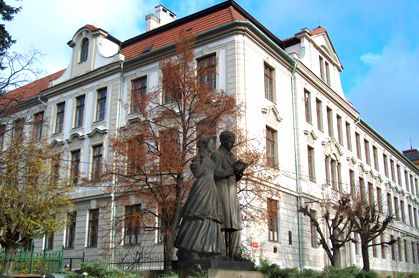 MPP je přílohou a rovněž součástí ŠVP „Moje škola“, 11. verze č. j. 264/2017(www.zsjs.cz)Vypracovali: Mgr. Miloš Přibyl, ředitel školyMgr. Dagmar Moravcová, zástupce ředitele                                                                                                  Mgr. Hana Machutová, metodik prevence CO DĚLAT, KDYŽ – INTERVENCE PEDAGOGARizikové chování ve školním prostředí – rámcový konceptPříloha č. 11Název: ZáškoláctvíAutor: PaedDr. Miroslava Salavcová, Mgr. Vladimír FoistCO DĚLAT, KDYŽ – INTERVENCE PEDAGOGARizikové chování ve školním prostředí – rámcový konceptPříloha č. 11Název: ZáškoláctvíAutor: PaedDr. Miroslava Salavcová, Mgr. Vladimír FoistTyp rizikového chováníZa záškoláctví je považována neomluvená absence žáka základní či střední školy při vyučování (absenci žáka omlouvá pedagogický pracovník, nikoliv rodič, a to na základě písemné žádosti zákonného zástupce či plnoletého žáka, vždy v souladu s pravidly školy, která musí být uvedena ve školním řádu). Jedná se o přestupek, kterým žák úmyslně zanedbává školní docházku. Je chápáno jako porušení školního řádu, současně jde o porušení školského zákona, který vymezuje povinnou školní docházku a povinnost žáků do školy chodit řádně a včas. Nezřídka je spojeno s dalšími typy rizikového chování, které negativně ovlivňují osobnostní vývoj jedince.Postup pro řešení záškoláctví je součástí školního řádu, a to jak základních, tak středních škol. Školský zákon v § 30 stanovuje, že ředitel školy vydává školní řád, který mj. upravuje práva a povinnosti žáků a jejich zákonných zástupců ve škole, informuje o provozu a vnitřním režimu školy, upravuje podmínky ochrany žáků před rizikovým chováním, obsahuje pravidla pro hodnocení výsledků jejich vzdělání. Školní řád zveřejní ředitel na přístupném místě ve škole a seznámí s ním zaměstnance i žáky. Dále informuje o jeho vydání a obsahu zákonné zástupce nezletilých žáků. Školy si upravují postup pro případy záškoláctví interně, takže se liší v počtu neomluvených hodin, které jsou již vymezovány jako porušení školního řádu a jsou obvykle postihovány kázeňsky (viz výše). Tyto úpravy však musejí být vždy v souladu se zákonnými normami.Školní docházku eviduje třídní učitel a  při podezření na záškoláctví nebo v případě, že je doklad potvrzující důvod nepřítomnosti žáka nevěrohodný, se obrací na zákonného zástupce nezletilého žáka, nebo může požádat o spolupráci věcně příslušný správní orgán. Prevence záškoláctví, způsob omlouvání nepřítomnosti žáků, řešení neomluvené nepřítomnosti a postup zúčastněných subjektů je popsán v materiálu „Metodický pokyn MŠMT k jednotnému postupu při uvolňování a  omlouvání žáků z vyučování, prevenci a postihu záškoláctví“, č. j. MSMT-10 194/2002 – 14, jehož aktualizace se připravuje ke dni 1. 9. 2018. Záškoláctvím bývá označován přestupek žáka, který úmyslně zanedbává docházku do školy. Rozlišujeme několik kategorií záškoláctví (Kyriacou, 2004):Pravé záškoláctví – žák se ve škole neukazuje, ale rodiče si myslí, že do školy chodí.Záškoláctví s vědomím rodičů (jinak také tzv. skryté záškoláctví) – na této formě se podílí několik typů rodičů, jejichž hlavními charakteristikami je buď odmítavý postoj ke škole nebo přílišná slabost ve vztahu k dítěti či závislosti na pomoci a podpoře dítěte v domácnosti.Záškoláctví s klamáním rodičů - existují děti, které dokážou přesvědčit rodiče o svých zdravotních obtížích, pro které nemohou jít do školy, a rodiče jim absenci omlouvají pro tyto zdravotní důvody. Tento typ záškoláctví je však obtížně rozlišitelný od záškoláctví s vědomím rodičů.Útěky ze školy – někdy se tomuto typu říká interní záškoláctví, kdy žáci do školy přijdou, nechají si zapsat přítomnost a během vyučování na několik hodin odejdou, přičemž zůstávají v budově školy nebo ji na krátkou dobu opustí.Odmítání školy – některým typům žáků činí představa školní docházky psychické obtíže, např. v důsledku problémů ve škole souvisejících s obtížností učiva, při strachu ze šikany nebo výskytu školní fobie nebo deprese.Variabilita příčin záškoláctví se odvíjí od množství funkcí, které škola plní. Kromě funkce vzdělávací a výchovné je škola rovněž významným místem socializace, v němž se žák dostává do společnosti svých vrstevníků a získává svou roli v rámci kolektivu, v němž se formují jak sociální, tak osobní vazby. Při zkoumání příčin záškoláctví je proto třeba vzít v úvahu veškeré vlivy, které na žáka v rámci školní docházky působí, a náležitě se jimi zabývat. Pozdním příchodem se rozumí taková neomluvená nepřítomnost žáka, a to i opakovaná, která je na základě analýzy jejích příčin způsobena zpravidla nedbalostí žáka nebo osob odpovědných za výchovu, která trvá zpravidla po určitou část vyučování či hodiny (nebo i jen po část vyučovací hodiny), a to obvykle na jeho počátku. Nepřítomnost ve vyučování v tomto případě není cílem žáka ani osob odpovědných za jeho výchovu.Jak plyne z výše uvedeného, pozdní příchody nastávají v situacích, kdy žák má zájem do školy docházet, ale z nějakého důvodu se mu nedaří být přítomen po celou dobu vyučování. Příčinou pozdních příchodů může být špatná dopravní dostupnost školy (např. dopravní spoj jede jednou za hodinu, ke škole přijíždí až po začátku vyučování) či výluka dopravního spoje, problémy s vypravením se z domova, případně komplikace pramenící nepříznivé sociální situace (§ 3 písm. b) zákona č. 108/2006 Sb., o sociálních službách).Východiska Změny sociálních poměrů odstranily staré příčiny záškoláctví, které spočívaly častěji v sociální oblasti. V minulosti mnohé rodiny (zvláště méně majetné) omezovaly školní docházku svých dětí, protože děti musely, převážně na vesnici, pomáhat při domácích pracích nebo z důvodu nedostatku financí. V sociálně vyloučených lokalitách se však i v současnosti tyto příčiny mohou na záškoláctví podílet (nedostatek financí na dopravu, hlídání mladších sourozenců apod.).Záškoláctví bývá často nepřiměřenou formou řešení konfliktních situací v rodině, ve škole či ve výchovných institucích, přičemž k němu mají sklon zejména děti, které se subjektivně cítí neúspěšné, nezařazené ve skupině nebo prožívají úzkost a strach v prostředí, ve kterém se pohybují.Toto rizikové chování je většinou spojeno s dalšími rizikovými projevy chování jako je zneužívání návykových látek, netolismus, gambling, dětská kriminalita aj. Podle věkové kategorie dětí se vyskytuje ve zvýšené míře na druhém stupni základní škol a graduje ve věku středoškolského studia (15-18 let).Rizikové a protektivní faktory1. Doména – společnostRizikové faktorypříležitost k nelegální činnostinegativní vzory v okolíglorifikace rizik a negativního chování v médiíchnízká úroveň vzdělánínezaměstnanostprostředí ohrožené sociálním vyloučenímpříslušnost k menšinám (zejména problematika romské menšiny)chudobaProtektivní faktorykvalitní úroveň školypozitivní vzory ve společnostipozitivní poselství v médiíchvytváření příležitosti pro rozvoj kreativity mládežejasné zákony omezující nedostatečnou povinnou školní docházkuvčasné podchycení a práce s rizikovými rodinami v rámci prevence2. Doména - osobnost jedinceRizikové faktoryhledání náhradního uspokojení při citové deprivaci nebo neuspokojených základních psychických potřebách (potřeba uznání a pozornosti)volání o pomoc v tíživé akutní situaci – dítě je ve stresudisharmonický vývoj osobnosti (oploštěná emocionalita, výraznější egoismus, nedostatečná sebekontrola a vnitřní zábrany) problémové chování přerůstá v poruchy chování  projev jiné závažné psychické poruchy (např. schizofrenie, deprese)experimenty s návykovými látkami u žákůgambling a jiné formy rizikového chováníProtektivní faktoryrozvoj schopností dítětesvědomitostextroverzecitová stabilita3. Doména – školaRizikové faktory povyšování žáka s mimořádnými vědomostmi a schopnostmivysoký počet žáků ve tříděnedostatečná příprava učitele, přetěžování učiteleodpor ke škole u dětí s menším nadáním (jsou kárány, trestány, či zesměšňovány)vysoké požadavky na žákanegativní citové zážitky spojené se slabým prospěchem, neschopností porozumění učivu a tím i zhoršené sociální postavení v kolektivu (porucha mezilidských vztahů)špatné přizpůsobení školnímu režimunechuť ke školní práciprojevy šikanování ve školáchosobnost pedagoga (nespravedlivé hodnocení žáků, lhostejnost k chování žáků, neřešení vážných situací, atd.)Protektivní faktoryzdravé klima školy a třídního kolektivupodpora učitelevčasná diagnostika výukových obtíží a školní neúspěšnosti a náprava motivace k učenípozitivní hodnocenípodpora sebevědomí s ohledem na individualitu žákavčasná systematická a efektivní specifická primární prevence4. Doména – rodinaRizikové faktory zanedbávající, příliš autoritativní nebo příliš liberální výchovanejednotnost výchovného působenínezájem rodičů o své děti (trávení volného času, nedostatečná péče)rodiče sami nemají dostatečně osvojené morální normy a jsou pro dítě nevhodným modelem   dítě s problémovým chováním je v roli obětního beránka v rodině – problémy v chování u dítěte pomáhají udržovat rodinnou rovnováhu, jiné problémy se neřešízaměstnanost rodičů (pracovní vytíženost, směnnost jejich práce, atd.)neochota a neschopnost rodičů motivovat dítě ke vzdělávánínedostatečné právní povědomí o rodičovských povinnostechaktuální zatěžující či krizová situace v rodině (např. rozvod rodičů, ztráta rodiče, apod.)Protektivní faktorydobré vztahy v rodiněotevřená komunikaceneautoritativní podpora dítěte a jeho přijímání takového, jaký jeduchovní orientace rodinykvalitní a podnětné rodinné prostředípomoc v obtížných situacích a pozitivní vztahy rodičů a dospělýchvčasné podchycení problémů a využití odborné pomoci5. Doména – vrstevnické prostředí, místní komunitaRizikové faktory party s negativním cílem činnosti (experimenty s návykovými látkami, kriminální činnost, atd.)nedostatečná nabídka volnočasových aktivit v komunitěprostředí ohrožené sociálním vyloučenímProtektivní faktorykvalitní a pestrá nabídka volnočasových aktivit jak v mimoškolní činnosti, tak v místě bydlištěpozitivní vzory ve vrstevnickém prostředí, peer prvekSíť partnerů, spolupráce v komunitě, krajiŠkolní poradenské pracoviště (školní psycholog, školní metodik prevence, výchovný poradce, speciální pedagog)PPP (pedagogicko-psychologická poradenství)SVP (střediska výchovné péče)OSPOD (oddělení sociálně právní ochrany dětí)Státní zastupitelstvíPolicie ČRPodpůrné služby a činnosti stojící mimo školuPodpůrné služby škola může doporučit v případě, že rodina neumí řešit problémy se školní docházkou, případně s jinými formami rizikového chování žáků. Podpůrné služby mohou pomoci rodině řešit např. sociální podporu v případě, že rodina neposílá své dítě do školy proto, že nemá finanční prostředky na jeho dojíždění do školy. Podpůrné služby a činnosti, s jejichž činností musí být škola seznámena, aby mohla žákovi a jeho rodině jejich využití doporučit, zprostředkovat či jich sama využít, je možné rozdělit do tří základních kategorií:Sociální službyJedná se o služby zaměřené na pomoc a podporu jednotlivým členům rodiny a/nebo rodině jako celku nacházejícím se v nepříznivé sociální situaci za účelem prevence sociálního vyloučení. Základními druhy sociálních služeb jsou podle zákona č. 108/2006 Sb., o sociálních službách, ve znění pozdějších předpisů: a) Sociální poradenství, které zahrnuje:základní sociální poradenství – toto poradenství je poskytováno v rozsahu podání informace přispívající k řešení sociálně nepříznivé situace zájemcům o sociální službu a uživatelům sociálních služeb; odborné sociální poradenství – spočívá v poskytování vysoce erudovaného poradenství různým cílovým skupinám uživatelů této služby, ocitajících se v sociálně nežádoucí situaci. Služba může být zajišťována v poradenských zařízeních (typicky občanské poradny, manželské a rodinné poradny, poradny pro oběti trestných činů a domácího násilí aj.), jakož i terénní formou v běžném (i domácím) prostředí klientů služby. Služby sociální péče pomáhají zajistit soběstačnost osobám, u nichž je tato schopnost snížena z důvodu věku nebo dlouhodobě nepříznivého zdravotního stavu. Cílem je zajistit uživatelům zapojení do běžného života, zajistit důstojné prostředí pro jimi zvolený způsob života v co nejméně omezujícím prostředí. Jedná se např. o služby osobní asistence, pečovatelské služby, odlehčovací služby, centra denních služeb, denní a týdenní stacionáře, chráněné bydlení. Tuto službu je možné využít v případě, že rodiče mají zdravotní problémy a nedokáží zajistit řádnou docházku do školy svého dítěte, nebo v případě, že v rodině existuje domácí násilí a z toho důvodu nezletilé dítě neplní povinnou školní docházku nebo je mu omezována.Služby sociální prevence zabraňují sociálnímu vyloučení osob, které jsou jím z různých důvodů ohroženy. Cílem služeb je napomoci uživatelům služeb překonat nepříznivou sociální situaci a začlenit se do společnosti, jakož i chránit společnost před vznikem a šířením společensky nežádoucích jevů. Jedná se např. o služby rané péče, telefonické krizové pomoci, azylových domů, domů na půl cesty, dále o sociálně aktivizační služby pro rodiny s dětmi, terénní programy, kontaktní a intervenční centra, nízkoprahová zařízení pro děti a mládež či terapeutické komunity. Všechny tyto uvedené služby je možné využít při podpoře zajištění řádné povinné docházky nezletilých žáků do školy, a to formou pomoci celé rodině.b) Komunitní službyV tomto případě se jedná o služby, jejichž účelem je podpora rodin v péči o děti a při harmonizaci práce a rodiny, např.: hlídání dětí do tří let věku a nad tři roky věku, pomoc s vedením domácnosti i volnočasové a vzdělávací aktivity pro děti. Služby jsou poskytovány zejména v režimu zákona č. 455/1991 Sb., o živnostenském podnikání.Dále je možné do spektra komunitních služeb zahrnout např.: psychologickou a psychiatrickou pomoc a poradenství, podporu rodičovských kompetencí,mateřská centra, volnočasové aktivity pro děti nebo pro rodiny s dětmi (centra pro rodinu, družiny) podporu v oblasti slučování profesního a rodinného života (zejména přednáškovou činnost a poradenství), další aktivity realizované v komunitě.c) Činnosti v rámci sociálně-právní ochrany dětíOrgány sociálně právní ochrany dětí (OSPOD) jsou opatrovníky dětí v soudních řízeních, vyhledávají ohrožené děti, jsou zodpovědné za preventivní opatření v rodinách, zprostředkovávají náhradní rodinnou péči a vypracovávají pro soudy posudky a doporučení. Úkolem těchto orgánů je dohlédnout na to, aby nedošlo k ohrožení zájmů dítěte prostřednictvím:preventivní a poradenské činnosti v rámci sociálně-právní ochrany dětí, činnosti v oblasti náhradní rodinné péče (zprostředkování, realizace), péče o děti vyžadující zvýšenou pozornost (děti ohrožené ve smyslu § 6 zákona č. 359/1999 Sb., o sociálně-právní ochraně dětí, ve znění pozdějších předpisů /dále jen „OSPOD“/),činnosti zařízení sociálně-právní ochrany dětí. Státní zastupitelstvíStátní zastupitelství je oprávněno podat návrh na zahájení řízení ve věcecha) péče soudu o nezletilé [§ 8 odst. 2 ve věci uvedené v odstavci 1 písm.b) zákona č. 292/2013 Sb.], jde-li o- uložení zvláštního opatření při výchově dítěte, - ústavní výchovu - pozastavení, omezení nebo zbavení rodičovské odpovědnosti nebo jejího výkonu,- určení data narození.Z výše uvedeného je zřejmé, že škola se může obrátit s problémem rizikového chování žáka mimo OSPOD také na příslušné státní zastupitelství, které je oprávněno řešit případ rizikového chování žáka, a to v termínu kratším než OSPOD.Obecní policieV případě, že strážník při kontrolní činnosti odhalí dítě nacházející se mimo školu v době školního vyučování, zjistí totožnost dítěte podle ustanovení § 12 a § 13 zákona č. 553/1991 Sb., o obecní policii, kontaktuje zákonného zástupce dítěte a o skutku sepíše úřední záznam, který předá jak zákonnému zástupci, tak řediteli školy. V případě, že se jedná o podezření z trestného činu, předá strážník tuto skutečnost Policii ČR.Policie ČRV případě opakovaného záškoláctví v průběhu školního roku, pokud již byli zákonní zástupci pravomocným rozhodnutím správního orgánu postiženi pro přestupek podle Zákona č. 561/2004 Sb., o předškolním, základním, středním, vyšším odborném a jiném vzdělávání (školský zákon), ve znění pozdějších předpisů (kam byly přesunuty skutkové podstaty přestupků), nebo je-li neomluvená absence žáka příliš vysoká, následuje hlášení o zanedbání školní docházky Policii ČR. Případ je řešen na obvodním oddělení policie ČR podle místa trvalého bydliště žáka jako trestní oznámení pro podezření ze spáchání trestného činu ohrožení mravní výchovy mládeže. Problematika záškoláctví je obsažena v trestním zákoně (Trestné činy proti rodině a mládeži), kde je popsána skutková podstat trestného činu včetně trestních sazeb. Kopie hlášení o zanedbání školní docházky se zasílá okresnímu nebo obecnímu úřadu. Nasvědčují-li skutečnosti tomu, že jde o trestný čin, zasílá Policie ČR případ soudu. Ani u soudu nemusí vždy proběhnout jednání. Někdy jde pouze o příkazní řízení v případě, že je vyslýcháno dítě jako nezletilý svědek, je přizván k účasti na soudním řízení kurátor pro děti a mládež. Podle rozsudku se pak pracuje s rodinou a dítětem.Probační a mediační služba Dopustil-li se žák jako mladistvý nebo jako dítě mladší patnácti let provinění nebo činu jinak trestného, může nad ním soud v rámci opatření ukládaných dle zákona č. 218/2003 Sb., o soudnictví ve věcech mládeže, ve znění pozdějších předpisů, uložit dohled probačního úředníka. Toto opatření spočívá v pravidelném sledování chování mladistvého nebo dítěte v jeho rodině a způsobu výchovného působení rodičů na něj, v kontrole dodržování uloženého probačního programu, výchovných povinností a omezení, jakož i v jeho pozitivním vedení probačním úředníkem k řádnému životu v souladu se zákonem.Bylo-li takové opatření uloženo, bude školu kontaktovat probační úředník, který je soudem pověřen dohled realizovat. V rámci dohledu probační úředník koná pravidelné návštěvy ve výchovném prostředí žáka a shromažďuje informace o jeho prospěchu a chování ve škole. Probační úředník pravidelně informuje soud pro mládež a často i pracovníky OSPOD v rámci mezioborové spolupráce o aktuální situaci a chování dítěte a je v bezprostředním kontaktu s dítětem a jeho rodinou. Pokud byl nad dítětem stanoven dohled probačního úředníka, je žádoucí v případě výskytu záškoláctví, ale i jakéhokoli jiného problému dítěte ve škole, co nejdříve probačního úředníka vyrozumět, aby mohl ve spolupráci s rodinou, školou i ostatními subjekty zapojenými do výchovného působení na dítě situaci vyhodnotit a pomoci hledat řešení. Podpůrný systém ve školeŠkoly, zejména v oblastech, kde není dostatek sociálních služeb, mohou částečně tento podpůrný systém vytvořit z vlastních zdrojů. V praxi se velmi osvědčila role rodičovského prostředníka. Tuto roli by měla zastupovat osoba respektovaná a věrohodná nejen v rizikových komunitách, ale všeobecně mezi zákonnými zástupci, školou a případně i zřizovatelem a ostatními institucemi.Pokud je součástí systému terénní sociální pracovník na obci, nabízí se i zde možnost těsné spolupráce školy a zřizovatele v oblasti prevence i řešení záškoláctví.Za zmínku stojí rovněž možnost využití pozice školní dohledové služby. K náplni školního dohledového pracovníka patří i zaměření se na agresivní chování žáků ve škole, na monitorování chování děti ve škole a v okolí školy a zejména na eliminaci rizikové chování dětí včetně záškoláctví. Práci dohledové služby lze úspěšně koordinovat s místní i státní policií.Pozici dohledové služby může vykonávat vhodný vytipovaný adept z řad uchazečů o práci navržený příslušným Úřadem práce (podle požadavků zřizovatele a školy) jako veřejně prospěšnou práci (VPP). Tento pracovník je zaměstnancem zřizovatele (města, obce), který řeší financování i potřebnou administrativu. Zaměstnanec je přidělen škole a ředitel školy mu určí vnitřním předpisem náplň práce, kompetence i zařazení, které zřizovatel po vzájemné dohodě akceptuje. Pracovník dohledové služby tedy není přímým zaměstnancem školy, ale má ve škole místo výkonu práce. Roli rodičovského prostředníka může úspěšně převzít například školní asistent (z projektů ESF - šablony), kterému určuje náplň práce i zaměření ředitel školy. Částečně lze dosud využít rovněž asistenta pedagoga pro žáky se sociálním znevýhodněním (rozvojový program MŠMT). Pokud nemá ředitel školy možnost využít tyto pozice lze najít řešení  v rámci pedagogického týmu, kdy za předem stanovených podmínek vykonává funkci prostředníka vybraný pedagog. Legislativní rámec(krajské plány, strategie, webové odkazy)Školní řád školy a vnitřní řád školského zařízení (je v souladu se základní platnou legislativou);Zákon č. 561/2004 Sb., o předškolním, základním, středním, vyšším odborném a jiném vzdělávání (školský zákon), ve znění pozdějších předpisů;Zákon č. 563/2004 Sb., o pedagogických pracovnících a o změně některých zákonů, ve znění pozdějších předpisů;Zákon č. 109/2002 Sb., o výkonu ústavní výchovy nebo ochranné výchovy ve školských zařízeních a o preventivně výchovné péči ve školských zařízeních a o změně dalších zákonů, ve znění pozdějších předpisů;Zákon č. 65/2017 Sb., o ochraně zdraví před škodlivými účinky návykových látek;Zákon č. 89/2012 Sb., občanský zákoník;Zákon č. 359/1999 Sb., o sociálně-právní ochraně dětí, ve znění pozdějších předpisů;Zákon č. 111/2006 Sb., o pomoci v hmotné nouzi, ve znění pozdějších předpisů;Zákon č. 273/2008 Sb., o Policii České republiky, ve znění pozdějších předpisů;Zákon č. 40/2009 Sb., trestní zákoník, ve znění pozdějších předpisů.;Zákon č. 167/1998 Sb., o návykových látkách a o změně některých dalších zákonů, ve znění pozdějších předpisů;Zákon č. 372/2011 Sb., o zdravotních službách a podmínkách jejich poskytování (zákon o zdravotních službách), ve znění pozdějších předpisů;Vyhláška č. 48/2005 Sb., o základním vzdělávání a některých náležitostech plnění povinné školní docházky, ve znění pozdějších předpisů;Vyhláška č. 27/2016 Sb., o vzdělávání žáků se speciálními vzdělávacími potřebami a žáků nadaných;Metodické doporučení k primární prevenci rizikového chování u dětí a mládeže, č. j.: 21291/2010-28;Metodický pokyn MŠMT k výchově proti projevům rasismu, xenofobie a intolerance, čj. 14 423/99-22;Metodický pokyn ministryně školství, mládeže a tělovýchovy  k prevenci a řešení šikany ve školách a školských zařízeních (č. j. MSMT-21149/2016)Metodický pokyn MŠMT k zajištění bezpečnosti a ochrany dětí, žáků a studentů ve školách a školských zařízeních zřizovaných Ministerstvem školství, mládeže a tělovýchovy, č. j. 37 014/2005-25;Metodický pokyn MŠMT k jednotnému postupu při uvolňování  a omlouvání žáků z vyučování, prevenci a postihu záškoláctví; č. j. 10 194/2002-14; možnost využití, připravuje se aktualizace ke dni 1. 9. 2018;Metodické doporučení MŠMT pro práci s Individuálním výchovným programem v rámci řešení rizikového chování žáků, č. j. MSMT-43301/2013;Národní strategie primární prevence rizikového chování dětí a mládeže na období 2013-2018, MŠMT;www.msmt.czwebové stránky příslušných krajských úřadů, PPP, SVP, jednotlivých škol a školských zařízení Prevence -nespecifická a specifická (všeobecná, indikovaná, selektivní)Nespecifická primární prevence – prostřednictvím školního vzdělávacího programu posilovat u žáků kladný vztah ke škole, vzdělání, svým spolužákům a učitelům, nabízet pozitivní vzory chování a posilovat zdravé klima školy, nabídka mimoškolní zájmové činnosti. Pro prevenci (ale i pro okamžitá účinná opatření v eliminaci záškoláctví) se osvědčila i organizační úprava vyučování. Zvláštní důraz je kladen na posílení role třídního učitele a někdy v praxi velmi podceňovaných třídnických hodin, které nejsou legislativně ukotveny. Příkladem může být organizační schéma, kde každý školní den začíná ranním krátkým brífinkem týmu, po němž bezprostředně následuje každodenní čtvrthodinové setkání třídních učitelů se svými žáky a teprve poté je zahájeno vlastní vyučování. Kromě upevnění vztahů ve třídě umožňují takto pojaté třídnické hodiny získat komplexní přehled o docházce již před vlastním zahájením výuky a škola může problematické případy neodkladně řešit „zvacími telefonáty“ nebo i v opodstatněných případech vysláním asistenta do rodiny. Specifická všeobecná primární prevence – důsledné seznámení žáků a rodičů se školním řádem příslušné školy, s vnitřním řádem školského zařízení při zahájení příslušného školního roku, s preventivní strategií a preventivním programem školy. Seznámit se se školním řádem a vnitřním řádem je nutné zároveň i během školního roku, pokud dojde ke změně. Zejména všeobecnou primární prevenci záškoláctví ale představuje snaha o budování bezpečného pozitivního sociálního klima školy tak, aby se každý žák cítil ve škole komfortně a bezpečně a nebyl ohrožován ani ze strany spolužáků, ani ze strany pedagogů (např. ponižováním).Pokud pedagog využívá třídnických hodin, měl by při nich pracovat interaktivní zážitkovou pedagogikou, skrze ostatní témata rizikového chování, je vhodné si mapovat žáky s možnými sklony k záškoláctví (např.: téma vztahy ve třídě – je nějaký žák vyčleňován, objevuje se šikana, téma návykové látky – má nějaký žák sklony pozitivně hodnotit návykové látky; téma pravidla – dochází k opakovanému porušování pravidel; téma komunikace, rodina – co nám žáci skrze techniky sdělují, je doma vše v pořádku). Pedagog by neměl zapomínat, že záškoláctví je důsledek ne příčina.Specifická selektivní a indikovaná primární prevence (včasné zahájení preventivních programů pro rizikové jedince či skupiny žáků a třídní kolektivy. Zahájení spolupráce s odborníky specialisty ze školních servisních zařízení (PPP, SVP atd.) nebo odborníky z nestátních neziskových organizací (certifikované programy). Doporučené postupy z hlediska pedagoga - školyJe popsáno v „Metodickém pokynu k jednotnému postupu při uvolňování a omlouvání žáků z vyučování, prevenci a postihu záškoláctví“, č. j.: MSMT-10194/2002-14, který je možné využít, a v Metodickém doporučení MŠMT pro práci s Individuálním výchovným programem v rámci řešení rizikového chování žáků, č. j. MSMT-43301/2013.Doporučený postup školya) První kontakt se zákonným zástupcem při absenci žákaPři neomluvené absenci v rozsahu alespoň jedné vyučovací hodiny třídní učitel eviduje nepřítomnost a vyčká, zda zákonný zástupce žáka omluví a doloží důvody jeho nepřítomnosti ve vyučování do 3 kalendářních dnů od počátku nepřítomnosti (§ 50 odst. 1 a § 67 odst. 1 školského zákona), za podmínek stanovených školním řádem.Třídní učitel upomíná zákonného zástupce žáka k doložení důvodu nepřítomnosti žáka vhodným způsobem.Není-li důvod nepřítomnosti doložen ani po upomínce, třídní učitel o tom učiní záznam (obsahující datum nepřítomnosti, datum nástupu žáka do školy, datum a text upomínky). Třídní učitel kontaktuje zákonného zástupce a informuje jej o absenci žáka. Zákonný zástupce o nepřítomnosti žáka ve škole neví, učitel se dotáže na možný důvod nepřítomnosti, probere situaci se zákonným zástupcem dítěte, motivuje jej k rozhovoru s dítětem a řešení situace domluvou;Zákonný zástupce o nepřítomnosti žáka ve škole ví, učitel se dotáže na důvod nepřítomnosti, který je:omluvitelný – učitel vyzve k doložení omluvení důvodu nepřítomnosti žáka ve školeneomluvitelný – zde je třeba vzít v úvahu problém, který vedl k absenci dítěte, a postupovat podle získané informace (zopakovat důležitost pravidelné školní docházky, případně informovat o možnostech a nabídnout službu, kontakt, zprostředkování dávky či jinou pomoc k odstranění faktoru, který k nepřítomnosti vedl (poradenství, nezvládá látku – doučování, nutnost péče o domácnost – odlehčovací služba, nedostatek peněz na jízdenku do školy – kontakt na příslušný odbor úřadu, …)Prostřednictvím neformálního rozhovoru učitel zjistí důvod nepřítomnosti dítěte, případně možný motiv, který jej k záškoláctví vedl. Společně domluví další postup ve věci (domluva, zajištění poradenství, doučování, služby, …). Výsledek je zaznamenán.V komunikaci se zákonnými zástupci žáka je vždy třeba klást důraz na pozitivní přístup a konstruktivní řešení. Je třeba objektivně popsat situaci, zdůvodnit, proč je tato situace nežádoucí, popsat žádoucí stav a domluvit se na opatření, která budou přijata k jeho nastolení.Nejpozději postupem od tohoto bodu začíná spolupráce třídního učitele a školního metodika prevence na případu konkrétního žáka. O nežádoucím jevu, o kontaktu se zákonnými zástupci, o výstupu, který kontakt přinesl, informuje třídní učitel ředitele školy, školního metodika prevence a výchovného poradce. b) Písemná pozvánka k osobnímu jednáníNedaří-li se kontaktovat zákonného zástupce žáka, následuje písemná pozvánka k osobnímu setkání zákonných zástupců s třídním učitelem, a to v následujícím sledu, pokud zákonný zástupce nereaguje:neformální – pozvánka k osobnímu setkání s třídním učitelem za účelem konzultace (např. prostřednictvím e-mailu nebo jinak doručenou pozvánkou)formální, doporučeným dopisemformální, doporučeným dopisem s doručenkou (doručenky jsou součástí záznamu o přijatých opatřeních), kdy je pozvánka k osobnímu setkání doplněna poučením o opatřeních, k nimž bude nutno přistoupit, nepodaří-li se navázat spolupráci se zákonnými zástupci.c) Schůzka zákonných zástupců žáka s třídním učitelemOsobní schůzka, kde je se zákonnými zástupci probrána situace žáka, případně situace rodiny, učitel zjišťuje možné příčiny záškoláctví a domlouvá s rodiči postup k nastolení žádoucího stavu. V tomto bodě je již o situaci informován školní metodik prevence, případně výchovný poradce, který ve věci poskytne své stanovisko spolu s návrhem dalšího postupu. V ideálním případě se školní metodik prevence, případně výchovný poradce osobního setkání se zákonnými zástupci účastní. Účast žáka je velmi vhodná.Zápis o schůzce je součástí záznamu o opatřeních, s jehož účelem, jakož i s dalším možným nakládáním s ním, budou zúčastnění seznámeni. Zápis bude učiněn do formuláře, a to s podpisem všech zúčastněných. S rodiči je domluven termín další schůzky, reflektující povahu a závažnost konkrétního případu, jakož i charakter a časovou náročnost opatření, na jejichž přijetí ke zlepšení situace se strany dohodly. Na této schůzce je třeba sledovat a vyhodnocovat plnění opatření v rámci jednání všech zúčastněných a případně ji opakovat. Pokud by opatření plněna nebyla, je nutné nastavit další postup.d) Podpis Individuálního výchovného programu v případě, že je využívánIndividuální výchovný program (dále jen IVýP) je forma spolupráce mezi školou, žákem, zákonným zástupcem, případně další zúčastněnou stranou, při řešení rizikového chování žáka. Cílem IVýP je odstranit rizikové chování žáka a předejít tak důsledkům z tohoto chování vycházejícím. Při řešení problému se škola obrací k zákonnému zástupci žáka jako k partnerovi, s nímž pracuje na dosažení stejného cíle – odstranění rizikového chování žáka. Soustředěný a jednotný tlak obou důležitých institucí (školy a rodiny) na žáka zvyšuje pravděpodobnost úspěchu. V mnohých případech výskytu rizikového chování se často stává, že zákonný zástupce žáka si je vědom rizikového chování svého dítěte, ale sám nemá potřebné kompetence k řešení situace. Tlak školy na úpravu chování žáka je pro něj zdrojem frustrace, kterou se může snažit zmírnit např. odmítavým postojem ke škole nebo vyhýbáním se společné komunikaci se školou. IVýP nabízí prostor pro vzájemný dialog a možnost vyhledat a nastavit vhodnou podporu pro žáka/zákonného zástupce k získání potřebných kompetencí směřujících k odstranění rizikového chování. Praxe v rámci pokusného ověřování IVýP ukázala, že mnohé rodiny, které byly původně školou označeny jako spíše nespolupracující až ofenzivní, se v průběhu spolupráce ukázaly jako přístupné, ale spíše bezradné a potřebující podporu. Užší spolupráce v podpůrném, ale pevně ohraničeném prostředí, od sebe oddělí rodiny bezradné od rodin, které spolupráci skutečně odmítají. Jestliže se tedy na základě schůzkami nastavené spolupráce nedaří situaci zlepšit, následuje sepsání a podepsání Individuálního výchovného programu. Dokument, v němž se všechny zainteresované strany písemně dohodnou na dalším postupu, stanoví konkrétní opatření, která budou přijata konkrétními osobami v konkrétním časovém úseku, spolu s režimem sledování dodržování dohodnutých opatření a návrhem postupu v případě jeho nedodržení.Schůzky, na které má být podepsán Individuální výchovný program, se účastní:třídní učitel,žák, zákonný zástupce/i žáka,školní metodik prevence, ředitel školy, výchovný poradce, školní psycholog, pracovník školního poradenského pracoviště, jsou-li k dispozici,pracovník Probační a mediační služby ČR, byl-li nad žákem stanoven dohled,pracovník OSPOD, je-li žákovi poskytována sociálně-právní ochrana,další osoby, jež hrají roli v životě žáka (trenér/vychovatel/instruktor mimoškolní aktivity, sourozenec dítěte, …), pokud je jejich účast vzhledem k okolnostem účelná,případně další osoby, jejichž účast navrhnou zákonní zástupci (právní zástupce, zástupce organizace zabývající se ochranou menšin, …).Účelem této schůzky je rozbor nežádoucího chování žáka v rámci širší skupiny zainteresovaných lidí, zjišťování příčin i důsledků tohoto jevu a společné nacházení možných řešení. Cíle:reakce na vzniklou situaci žáka, vyhodnocení situace žáka a jeho rodiny s cílem nalézt optimální řešení, tvorba osobních kontaktů mezi zainteresovanými osobami,stimulace zákonných zástupců dítěte k plnění povinností,koordinace postupu jednotlivých osob ke zlepšení situace,získání nástroje ke kontrole plnění domluvených kroků. Všichni zúčastnění budou seznámeni s tím, k čemu IVýP slouží a jak s ním bude nakládáno. Po sestavení Individuálního výchovného programu a jeho schválení zúčastněnými stranami dojde k realizaci přijatých opatření, průběžnému sledování situace a k reflexi změn, pozitivních i negativních.  Vyhodnocení situace a nastalých změn se bude provádět při dalších setkáních. Je nutno zachovat pozitivní přístup, chválit i za drobné pokroky, v případě stagnace podpořit, poskytnout pomoc. Na základě získaných informací lze IVýP přehodnotit a pozměnit, ukáže-li se v kontextu nových zjištění jako nevyhovující.e) Postoupení případu další straněPokud ani přes veškerou podporu nedojde k odstranění rizikového chování žáka (a to z důvodu, že žák není schopen za dané podpory na svém chování pracovat či jedna/více stran není schopna danou podporu v potřebné míře poskytovat), je rodina indikována pro spolupráci s další stranou, která má k řešení dané situace potřebné nástroje (odborné či právně vymahatelné). Škola aktuálně využila všech dostupných způsobů řešení rizikového chování žáka a možností podpory zákonných zástupců, případ je předán do kompetence další straně (OSPOD, Policie ČR apod.).Možnosti a limity pedagoga - školyDoporučené postupy a metody z hlediska pedagogaJedním z hlavních úkolů pro učitele, rodiče, případně i pro psychology je vyšetření příčin záškoláctví. Náprava již rozvinutého záškoláctví bývá velmi obtížná, proto by měla být jeho předcházení věnována maximální pozornost. Prvním krokem k nápravě je problém včas rozpoznat a porozumět individualitě dítěte. Nezbytnou podmínkou překonávání vzniklých obtíží je spolupráce rodičů, učitele a i poradenských pracovníků školy.  Chceme-li zvolit správný způsob pomoci a integrovat žáky zpět do školy, musíme vzít v úvahu rozdíly mezi záškoláky a dětmi odmítajícími školu. Doporučujeme následující postup s ohledem na cílovou skupinu, s níž pracujeme. Příprava na jednání je nezbytná.  Kontakt s dítětem:nutné komunikovat přátelsky, bez hodnocení a odsuzováníhovořit zásadně o konkrétním chování, bez nálepkování dítětezaměřit se na prožívání dítěte v dané situacizajímat se, jak svoje chování vidí s odstupem, co si o něm myslí teďspolečně hledat cesty k nápravěmá-li dítě vůli chovat se lépe, připravit mu pro to podmínky v rodině i ve škole (tato vůle nesmí být promarněna) ocenit hoRodiče:vyjádřit porozumění jejich emocím, ocenit jevést je v komunikaci k oddělování osobnosti dítěte od jeho konkrétního chováníupravovat chování k dítěti (způsob komunikace mění vnitřní postoj)vést k porozumění motivace chování dítětesoustředit se na to, co rodiče mohou, nebo dokonce musí udělat ke zlepšení situacena konci rozhovoru vždy shrnout, co bylo dohodnutodohodnout se na následném sezení k reflexi, jak dohodnutá opatření fungují případně k hledání dalších možností Učitelé:způsob komunikace o dítěti je shodný jako při komunikaci s rodičivysvětlovat motivaci chování dítěte v souvislosti s rodinným prostředím, výchovným přístupem rodičů, aby učitel mohl chování dítěte hlouběji chápatvést k dlouhodobé podpoře dítěte, které má snahu zlepšit svoje chování, nebrat to jako samozřejmost, ale oceňovat, povzbuzovat   Doporučené postupy pro učitele jsou (Lazarová, 2008):Čím dříve je záškoláctví odhaleno, tím lépe pro dítě. Při hledání příčin si udělat dostatek času pro analýzu případu, spojit se s rodiči, případně psychologem.Je-li záškoláctví důsledkem neúnosné školní situace, navodit změnu. Naplánovat dlouhodobá opatření, aby se situace neopakovala.Pokud se záškoláctví rozmáhá ve velkém a máme-li podezření a na hrozbu závislostí, spolupracovat s pedagogicko-psychologickými poradnami a speciálně pedagogickými centry.Učit se v třídním kolektivu zjistit, jaké postavení má problémový žák. Bojí-li se učitelům nebo rodičům svěřit, předat ho do péče psychologa.Pomoci dítěti při návratu do třídy. Doprovodit ho při prvním vstupu do kolektivu. Nemluvit o tom. K vyřešenému případu se již nevracet a neprojevovat nedůvěru. Domluvit se s rodiči na těsném kontaktu, aby bylo případně další záškoláctví včas odhaleno.Učitel bere v úvahu vlastní pocity ve vztahu k problémovému žákovi. Měl by se zbavit předsudků a postavit všechny žáky na stejnou „startovní čáru“.  Pro pracovníky školního poradenského pracoviště, PPP a SVP:probrat s dítětem, jak záškoláctví prožívalo, aby mohlo odžít své případné negativní pocity (strach z prozrazení, strach z následků, napětí, prázdnotu, nutnost lhát a kamuflovat);vést rodiče ke zjištění, že negativní emoce už byly pro dítě dostatečným trestem;připravit podmínky pro návrat do školy;domluvit se s rodiči a školou na systému zvýšené kontroly docházky dítěte;více se zajímat, jak se dítěti daří, co ve škole prožívá, včas řešit případné problémy.Nevhodné postupy Za nejvíce rizikové v rámci prevence a řešení záškoláctví na školách a školských zařízeních se považuje:nedůslednost učitelů v dodržování školního řádu, nastavených pravidel tříd, špatná komunikace s vedením školy, kolegy, žáky;nejednotný, pseudohumánní přístup pedagogů v dodržování nastavených pravidel ve vztahu k řešení záškoláctví;nekompetentní (mocenská, neprofesionální, žádná) komunikace s rodiči, zákonnými zástupci žáků;shazující, škatulkující, zesměšňující, mocenská komunikace s žákem;obavy ze setkání s rodiči.Způsob omlouvání nepřítomnosti žáka při vyučováníNepřítomnost nezletilého žáka základní školy ve škole omlouvá jeho zákonný zástupce, nejlépe již první den jeho nepřítomnosti ve škole. Důvody žákovy nepřítomnosti ve škole je zákonný zástupce povinen doložit nejpozději do tří kalendářních dnů od počátku nepřítomnosti žáka (§ 50 odst. 1 školského zákona). Způsoby, jakými je dokládá, stanoví školní řád. Lhůta tří kalendářních dnů běží ode dne, který následuje po prvním dni nepřítomnosti žáka ve škole. Nedoloží-li zákonný zástupce důvody žákovy nepřítomnosti v uvedené lhůtě, považuje se žákova nepřítomnost za neomluvenou.Přesáhne-li nepřítomnost žáka ve škole tři dny, může škola požadovat, považuje-li to za nezbytné, doložení nepřítomnosti žáka z důvodu nemoci (potvrzení) příslušným praktickým lékařem žáka, popř. ošetřujícím lékařem nebo klinickým psychologem, a to jako součást omluvenky vystavené zákonným zástupcem nezletilého žáka. Podrobnosti upravuje školní řád. Ve výjimečných případech (především v případě časté nepřítomnosti žáka nasvědčující zanedbávání povinné školní docházky), může škola požadovat potvrzení ošetřujícího lékaře, popř. příslušného praktického lékaře nebo klinického psychologa, i v případě nepřítomnosti kratší než tři dny.Je-li vystavení potvrzení lékařem požadováno v  rámci poskytování přímé zdravotní péče hrazené ze zdravotního pojištění, je vystavení tohoto potvrzení hrazeno ze zdravotního pojištění. Není-li však vystavení takového potvrzení požadováno v  rámci poskytování zdravotní péče hrazené ze zdravotního pojištění, tedy pokud zdravotnické zařízení vyhledá žák a jeho zákonný zástupce s cílem pouhého vydání potvrzení o dočasné neschopnosti žáka ke studiu nezávisle na poskytnutí zdravotní péče (např. několik dní po odeznění nemoci), je vystavení potvrzení o dočasné neschopnosti žáka ke studiu poskytnuto za úhradu.Zákonný zástupce žáka může určit zaměstnance školy (např. ředitele školy), který je o zdravotním stavu nezletilého informován (§ 33 odst. 1 zákona č. 372/2011 Sb., o zdravotních službách). Při volbě tohoto postupu je vhodné připravit rodičům tento souhlas v rozsahu, který opravňuje zaměstnance školy nebo konkrétní osobu (ředitele školy) získat stručnou informaci o zdravotním stavu žáka v rozsahu nezbytném pro účely omlouvání absence (zda žák má zdravotní komplikace či zda je nemocný, zda tato komplikace vylučuje jeho účast na vyučování a jak dlouho jeho indispozice trvá nebo pravděpodobně bude trvat). Je třeba mít na paměti, že tento souhlas může zákonný zástupce žáka kdykoli odvolat. V tomto kontextu je rovněž vhodné zmínit, že požadování kopií zdravotnické dokumentace či plnohodnotných lékařských zpráv a nálezů již sahá nad rámec možných požadavků školy a výrazně zasahuje do soukromí žáka a jeho rodiny.Kdy, koho a v jakém případě vyrozumět (rodiče, PPP, OSPOD, Policii ČR atd.).O neomluvené i zvýšené omluvené nepřítomnosti žáků informuje třídní učitel výchovného poradce, který tyto údaje vyhodnocuje. Při zvýšené omluvené nepřítomnosti prověřuje její věrohodnost. Doporučuje se, aby řešil neomluvenou nepřítomnost do součtu 10 vyučovacích hodin se zákonným zástupcem žáka třídní učitel formou pohovoru, na který je zákonný zástupce pozván doporučeným dopisem. Projedná důvod nepřítomnosti žáka, způsob omlouvání jeho nepřítomnosti, upozorní na povinnost stanovenou zákonem a seznámí zákonného zástupce s možnými důsledky v případě nárůstu neomluvené absence. O pohovoru provede zápis, do něhož uvede způsob nápravy dohodnutý se zákonným zástupcem. Zákonný zástupce zápis podepíše a obdrží kopii. Odmítnutí či převzetí zápisu se do zápisu zaznamenává. Pokud má žák víc než 10 neomluvených hodin, svolává ředitel školy školní výchovnou komisi. Podle závažnosti absence žáka se jí účastní: ředitel školy, zákonný zástupce, třídní učitel, výchovný poradce, zástupce orgánu sociálně-právní ochrany dětí, školní metodik prevence, zástupce rady školy (pokud byla zřízena), popř. další odborníci. O průběhu a závěrech jednání se provede zápis, který zúčastnění podepíší. Neúčast nebo odmítnutí podpisu zákonnými zástupci se v zápise zaznamenávají. Každý účastník jednání obdrží kopii zápisu. Pokud žák řádně neplní povinnou školní docházku, může mu být uloženo některé z kázeňských opatření, o nich pojednává § 31 školského zákona. Kázeňským opatřením v systému základního vzdělávání je speciálně věnována Vyhláška č. 48/2005 Sb., § 17 a v systému středního vzdělávání Vyhláška č. 13/2005 Sb., o středním vzdělávání a vzdělávání v konzervatoři, ve znění pozdějších předpisů.Pokud žák poruší povinnosti stanovené školním řádem, lze mu podle závažnosti tohoto provinění uložit napomenutí třídního učitele, důtku třídního učitele nebo důtku ředitele. Pravidla pro jejich ukládání stanoví školní řád. Třídní učitel oznamuje uložení důtky třídního učitele řediteli školy. Důtku ředitele školy lze žákovi uložit pouze po projednání na pedagogické radě. Uložení napomenutí nebo důtky a jeho důvody se neprodleně oznámí žákovi a jeho zákonnému zástupci. Zaznamenává se do dokumentace školy (do katalogových listů).Dalším kázeňským opatřením podle školského zákona je podmíněné vyloučení žáka ze školy. Lze k němu přistoupit pouze v případě, jedná-li se o žáka, který již splnil povinnou školní docházku a dopustil se závažného porušení povinností stanovených školským zákonem nebo školním řádem. Jedná se o krajní prostředek, jehož aplikaci je nutno v každém jednotlivém případě důkladně zvážit. Mezi kázeňská opatření patří také fikce zanechání vzdělávání, a to v případě popsaném v ustanovení § 68 školského zákona: „Jestliže se žák, který splnil povinnou školní docházku, neúčastní po dobu nejméně 5 vyučovacích dnů vyučování a jeho neúčast není omluvena, vyzve ředitel školy písemně zletilého žáka nebo zákonného zástupce nezletilého žáka, aby neprodleně doložil důvody žákovy nepřítomnosti; zároveň upozorní, že jinak bude žák posuzován, jako by vzdělávání zanechal. Žák, který do 10 dnů od doručení výzvy do školy nenastoupí nebo nedoloží důvod nepřítomnosti, se posuzuje, jako by vzdělávání zanechal posledním dnem této lhůty; tímto dnem přestává být žákem školy.“ V mnoha případech je jako sankční institut vnímána také snížená známka z chování, ačkoli se nejedná přímo o kázeňské opatření. Její uložení je popsáno v pravidlech pro hodnocení výsledků vzdělávání žáků, mezi které patří i hodnocení jejich chování, která stanoví školní řád (§ 30 odst. 2 školského zákona). Je však třeba zdůraznit a důsledně dodržovat zásadu, že sankcionovat lze pouze zaviněné porušení povinnosti. Udělit napomenutí, důtku nebo snížit známku z chování žákovi, kterému v účasti na vyučování brání překážka objektivního charakteru, proto nepřichází v úvahu – nelze trestat žáka za pochybení jiné osoby, např. rodiče, který neplní své rodičovské povinnosti. V zájmu zjišťování příčiny záškoláctví žáka a jejího odstranění může ředitel požádat o spolupráci odborníky z oblasti pedagogicko-psychologického poradenství, střediska výchovné péče, popř. orgány sociálně-právní ochrany dětí.V případě, že neomluvená nepřítomnost žáka přesáhne 25 hodin (doporučené počty neomluvených hodin, které jsou zde uváděny, mohou školy přizpůsobit svým podmínkám), zasílá škola oznámení o zanedbání školní docházky s náležitou dokumentací (např. kopii písemného pozvání zákonných zástupců žáka k návštěvě školy, kopii zápisu z pohovoru, písemné vyjádření výchovného poradce, kopii písemného pozvání zákonných zástupců žáka na výchovnou komisi, kopii zápisu o jednání výchovné komise atp.) orgánu sociálně právní ochrany dětí nebo pověřenému obecnímu úřadu. V rámci sociálně-právní ochrany se dětmi a mladistvými s opakovanými poruchami závažného rázu zabývají kurátoři pro děti a mládež. Jejich úkolem je v tomto případě řešení případů záškoláctví ve spolupráci s rodiči a se školou. Postupují mj. podle zákona č. 359/1999Sb., o sociálně právní ochraně dětí, ve znění pozdějších předpisů.Oznámení školy o zanedbání školní docházky je přiděleno referentovi, který projednává přestupky (kurátor pro děti a mládež oznámení dostane jen na vědomí.) Ten zváží, zda jde o přestupek nebo se může jednat o trestný čin. (V tomto případě se věc posílá na příslušné oddělení Policie ČR). Věc lze poslat k posouzení státnímu zástupci na Okresní státní zastupitelství. Pokud jsou materiály o vině rodičů dostačující a referent usoudí, že je již není třeba předvolat, proběhne zkrácené příkazní řízení, při němž se bez nařízení jednání vydá rozhodnutí (“příkaz“) o vině radičů nebo zákonných zástupců. Mohou dostat napomenutí nebo pokutu do výše 5 000 Kč. V tomto případě se náhrada nákladů na řízení neplatí. Kdyby s příkazem zákonní zástupci nesouhlasili a odvolali se, příkaz by se zrušil a proběhlo by nezkrácené příkazní řízení. To bývá zahájeno také v případě, jsou-li o vině rodičů pochybnosti. Jde o ústní jednání. Zákonní zástupci jsou předvoláni jako obvinění. Za nezkrácené řízení se platí také náhrada nákladů řízení ve výši 1000 Kč (lze odpustit, nutno zdůvodnit). Pokud vyjde najevo, že rodiče nejsou vinni, řízení se odloží nebo zastaví (např. v případě, když rodiče dítě do školy vodí a ono pak opakovaně utíká). Je třeba rozlišovat, zda se jedná o nedbalost nebo úmysl neposílat dítě do školy. V případě opakovaného záškoláctví v průběhu školního roku následuje hlášení o zanedbání školní docházky Policii ČR. Problematika záškoláctví je obsažena přímo v trestním zákoně (trestné činy proti rodině a mládeži), nově se uvádí v trestním zákoníku Trestné činy proti rodině a dětem.V odhalování záškoláctví pomáhají také městští strážníci. V případě, že strážník při kontrolní činnosti zjistí, že dítě v dané době má být ve škole a není, zjistí totožnost dítěte, kontaktuje zákonného zástupce, o skutku sepíše úřední záznam - většinou úřední záznam předává pouze Policii ČR, záznam je součástí spisového materiálu, bývá uložen na služebně. Strážník o zjištěných skutečnostech (nálezu dítěte venku v době, kdy má být ve škole – záškolák) informuje příslušné orgány na základě svých povinností a pravomocí (Policie ČR, OSPOD, zákonní zástupci, případně další instituce dle konkrétní povahy případu). Dále strážník   postupuje podle konkrétní situace a přistižení dítěte za školou nebo např. při krádeži nebo páchání jiné trestné činnosti řeší a oznamuje škole a jeho zákonným zástupcům. Doporučené odkazy (internetové, literatura apod.)Odkazy, literaturaFICOVÁ, L. Záškoláctvo ako problém súčasnej základnej školy. Vyd. 1. Bratislava: OZ V4, 2011. 101 s. ISBN 978-80-89443-06-2.JEDLIČKA, R. A KOL. Děti a mládež v obtížných životních situacích. Praha: Themis, 2004.JEDLIČKA, R., KOŤA, J. Aktuální problémy výchovy. Praha: Karolinum, 1998.JINDROVÁ, M. (2012). Rizikové chování dětí a jeho právní dopady. Příručka učitele. Praha:  Univerzita Karlova v Praze & Togga.JŮVA, V. Základy pedagogiky. Brno: Paido, 2000.KROWATSCHEK, D., DOMSCH, H. 2007. Do školy beze strachu - Jak překonávat obavy dětí z nepříjemných záţitků. Brno: Computer Press, 2007. str. 144. 978-80-251- 1767-5.KŘÍŽ, J. Duševní poruchy a poruchy chování u dětí a mladistvých. 1. vydání. JU České Budějovice.KYRIACOU, CH. Řešení výchovných problémů ve škole. Praha: Portál, 2004.LAZAROVÁ, B. Netradiční role učitele. O situacích pomoci, krize a poradenství ve školní praxi. 2. vyd. Brno: Paido, 2008. MASÁKOVÁ, V. Chodí za školu. Rodina a škola, 2001, 48(1), s. 6. ISSN 0035-7766.MATOUŠEK, O. Mládež a delikvence. Praha: Portál, 2003.Metodický pokyn MŠMT k jednotnému postupu při uvolňování  a omlouvání žáků z vyučování, prevenci a postihu záškoláctví; č. j. 10 194/2002-14.Metodické doporučení MŠMT pro práci s Individuálním výchovným programem v rámci řešení rizikového chování žáků, č. j. MSMT-43301/2013.MIOVSKÝ, M. et al. (2015). Prevence rizikového chování ve školství (2nd ed.). Praha: Klinika adiktologie 1. LF UK a VFN v Praze v Nakladatelství Lidové noviny.MIOVSKÝ, M. et al. (2015). Programy a intervence školské prevence rizikového chování v praxi (2nd ed.). Praha: Klinika adiktologie 1. LF UK a VFN v Praze v Nakladatelství Lidové noviny.MIOVSKÝ, M. et al. (2015). Výkladový slovník základních pojmů školské prevence rizikového chování (2nd ed.). Praha: Klinika adiktologie 1. LF UK a VFN v Praze v Nakladatelství Lidové noviny.ŠOTOLA, J. et al. Systémová spojení: spolupráce jako nástroj překonávání důsledků sociálního znevýhodnění ve vzdělávání. Praha: Člověk v tísni, [2012]. 121 s. ISBN 978-80-87456-25-5.PILAŘ, J. Problematika záškoláctví. Prevence sociálně patologických jevů, 2003, 2(3), s. 7-9.TRAIN, A. Specifické poruchy chování a pozornosti. Praha: Portál, 1997.UHLÍKOVÁ, Š. et al., Děti, škola a problémy aneb Bez školy to nepůjde: příčiny potíží, třídní klima, indikovaná prevence, psychoterapie, specifické problémy, kazuistiky. Písek: Arkáda - sociálně psychologické centrum v Písku, ©2011. 50 s. ISBN 978-80-260-1074-6.VÁGNEROVÁ, M. Psychopatologie pro pomáhající profese. Praha: Portál, 2004. Vybrané formy rizikového chování: [materiály pro výchovné poradce a metodiky prevence na ZŠ a SŠ. Praha: Raabe, ©2011. [104] s. Dobrá škola. Výchovné poradenství; 4. ISBN 978-80-87553-25-1.Využití právních opatření při řešení problémového chování žáků na školách, MŠMT, únor 2014.VAŇKÁTOVÁ, E. et al., Co dělat, když – praktické náměty k prevenci a intervenci rizikového chování. Kapitola Záškoláctví, Listy A 1. 3., s. 27. CO DĚLAT, KDYŽ – INTERVENCE PEDAGOGARizikové chování ve školním prostředí – rámcový konceptPříloha č. 7Název: Kyberšikana a další formy kybernetické agreseAutor: Kamil Kopecký, René Szotkowski (Centrum PRVoK PdF UP Olomouc)CO DĚLAT, KDYŽ – INTERVENCE PEDAGOGARizikové chování ve školním prostředí – rámcový konceptPříloha č. 7Název: Kyberšikana a další formy kybernetické agreseAutor: Kamil Kopecký, René Szotkowski (Centrum PRVoK PdF UP Olomouc)Typ rizikového chováníKyberšikana je forma agrese, která se uplatňuje vůči jedinci či skupině osob s použitím informačních a komunikačních technologií (počítačů, tabletů, mobilních telefonů a dalších moderních komunikačních nástrojů), a ke které dochází opakovaně, ať už ze strany původního agresora či dalších osob - tzv. sekundárních útočníků (např. opakované sdílení nahrávky, opakované komentování apod.). Ačkoli je kyberšikana zpravidla definována jako činnost záměrná, může vzniknout i nezáměrně – např. jako nevhodný vtip, který se v on-line prostředí vymkne kontrole.Kyberšikana je často zaměňována s tzv. on-line obtěžováním. Termínem on-line obtěžování označujeme jednorázové útoky, jejichž dopad je pouze dočasný. „Opravdová“ kyberšikana musí splňovat zejména kritéria opakovanosti, musí být dlouhodobá a musí být vnímána jako ubližující. Oběť se pak nedokáže útokům účinně bránit, existuje mocenská nerovnováha.Východiska Rozdíly mezi tradiční šikanou a kyberšikanouKyberšikana má svá specifika, která ji od tradiční psychické či fyzické šikany odlišují.
Dosah kyberšikany a velikost publikaOproti formám klasické šikany, která probíhá „tváří v tvář“, má kyberšikana ze své podstaty mnohem větší dosah, který zhoršuje prožívání oběti. Pokud je oběť šikanována ve třídě, svědky pomluv, nadávek, posmívání a ztrapňování je maximálně několik desítek lidí. V prostředí internetu je svědkem (ale i útočníkem) klidně i několik desítek tisíc lidí. Ti všichni se do kyberšikany mohou zapojit a stát se agresory, případě se zapojit do rozšiřování kyberšikany mezi další uživatele internetu. 
Místo útokuZatímco u tradiční šikany lze předpokládat, kdy a kde k útoku dojde (např. ve škole, na hřišti, po cestě ze školy), v případě kyberšikany může agresor provést útok kdykoli a kdekoli. V zásadě tedy není nutná přítomnost agresora a oběti na stejném místě (Krejčí, 2010; Ministerstvo školství, 2009). AnonymitaPachatel kyberšikany může být anonymní, skrytý za přezdívkou nebo jiným neurčitým identifikátorem, oběť tak často není schopna agresora identifikovat. Ačkoli je identifikace anonymního pachatele kyberšikany poměrně složitá, výzkum projektu Minimalizace šikany prokázal, že v 78 % případů kyberšikany byla totožnost útočníka zjištěna – 51 % agresorů bylo ze stejné třídy jako oběť, 27 % pachatelů bylo ze stejné školy jako oběť, pouze z jiné třídy (Krejčí, 2010; Udatná, 2008).
V některých případech pachatelé anonymní nejsou, zvláště tehdy, pokud kyberšikana probíhá nejprve v uzavřené skupině v prostředí sociální sítě – zde není nutné identitu maskovat, pachatelé vystupují pod skutečnými jmény a příjmeními. V této fázi oběť o počáteční kyberšikaně nemusí vědět, dozvídá se o ní teprve, když množství diskutérů výrazně vzroste nebo když se skupina stane veřejnou. V případě anonymního i neanonymního útoku pachatel často nevnímá dopad svého jednání, nevidí přímou reakci oběti na útok a intenzitu útoku není schopen vyhodnotit. Jeho útok má pak větší dopad, než původně předpokládal. Anonymní útok je v podstatě odosobněný – je doprovázený disinhibičním efektem (Kovářová & Kopecký, 2012; Suler, 2004; Udris, 2014), který ke kyberšikaně přispívá.
ČasKyberšikana jako taková může probíhat neustále Samotný útok na oběť lze provést kdykoli – jak v době školní výuky, tak o přestávkách, mimo školní vyučování, o víkendu, v libovolnou denní či noční dobu. Limitována není ani samotná příprava kyberšikany, pachatel má k dispozici libovolné množství času a může si svůj útok promyslet (např. vytvořit z fotografie dehonestující, urážlivou koláž, kterou bude dále rozšiřovat mezi on-line uživatele). Protože kyberšikana probíhá zejména v prostředí internetu, útok se šíří daleko rychleji než u běžné šikany. Během několika minut může být dehonestující materiál rozšířen mezi stovky či tisíce uživatelů a může dosáhnout až hranice virálního šíření. Pokud se urážlivý materiál (např. fotografie) stane virální, nelze ji v zásadě z internetu odstranit – šíří se internetem jako virus (odtud termín virální šíření). V řadě případů rovněž vzniká časová prodleva mezi vytvořením dehonestujícího obsahu 
a okamžikem, kdy se o kyberšikaně dozví samotná oběť. Žáci např. o svém spolužákovi založí veřejnou diskusní skupinu, ve které vyhlédnutou oběť dehonestují, urážejí, pomlouvají, sdílejí její fotografie či videa apod. Oběť se o diskusní skupině dozví s časovým odstupem – např. po několika dnech i týdnech. V té době se již do kyberšikany může zapojit velké množství uživatelů.Proměna agresora a obětiAnonymita virtuálního prostředí smazává rozdíly mezi lidmi – ať už jde o věk, pohlaví, sociální postavení, fyzické dispozice, početní převahu či např. odvahu útočit. A jak dokazují výsledky výzkumu kyberšikany z posledních let, pachateli kyberšikany se často stávají i samotné oběti, které např. na prožité příkoří nepřiměřeně reagují (Kopecký, Szotkowski, & Krejčí, 2015). Pachatel, který chce kyberšikanu provádět, může disponovat pouze základními dovednostmi v oblasti IT gramotnosti (většina služeb je natolik intuitivní, že pokročilé znalosti nejsou nutné).Rozdílné způsoby řešení kyberšikany a šikanyPři řešení kyberšikany nastává řada situací, které jsou řešitelné hůře, než je tomu u tradičních forem šikany. U kyberšikany je obtížné:zajistit rychlou ochranu oběti (např. odstranit diskusní skupinu či profil, ve kterém ke kyberšikaně dochází, zajistit odstranění dehonestujících materiálů z internetu a zastavit tak další šíření kyberšikany atd.),zajistit dostatečný počet svědků (u kyberšikany často chybí svědci, publikum je značně anonymní a nelze identifikovat, kdo má o kyberšikaně informace),vystopovat útočníka (u tradiční šikany útočníka známe, u kyberšikany však útočník často vystupuje pouze pod přezdívkou, využívá falešné profily atd.),rozpoznat, kdy jde o kyberšikanu a kdy ne (žáci často nerozpoznají hranice kyberšikany a neví, jak se s ní vypořádat, neví, koho kontaktovat, jak postupovat, jaké kroky podniknout).Základní formy kyberšikany a příbuzné fenoményKyberšikana mnohdy začíná jako tradiční šikana (psychická nebo fyzická), případně je jejím doprovodným jevem. Může však existovat zcela nezávisle na tradiční šikaně. Mezi základní formy kyberšikany z pohledu propojení útočníků a obětí patří:1. Kyberšikana přímáU přímé kyberšikany agresor útočí na oběť přímo, bezprostředně, začne např. dehonestovat oběť, založí o ní falešný profil, zveřejnění její fotografie či video apod. 2. Kyberšikana nepřímá (kyberšikana v zastoupení, tzv. cyberbullying-by-proxy)U nepřímé kyberšikany agresor k útoku využívá jinou osobu, která často neví o tom, že se stala nástrojem útoku – např. pomsty. Typický příklad představuje situace, kdy útočník pronikne na účet oběti (např. účet na sociální síti), prostřednictvím tohoto účtu začne dehonestovat ostatní uživatele, kteří začnou reagovat a mstít se za on-line urážky právě majiteli účtu, ze kterého byly dehonestující zprávy odeslány. Majitel účtu se o tomto dozví až s časovou prodlevou.V případě obou forem kyberšikany může pachatel využívat jak své vlastní identity, tak i identity falešné.Kyberšikanu lze dále rozdělit podle toho, zda je do ní aktivně zapojeno publikum, nebo zda probíhá v soukromí bez přítomnosti publika. Mezi základní formy tedy patří:1.	Kyberšikana s přítomností publika (veřejná)Jde o kyberšikanu, jejíž podstatou je rozšířit informace o oběti mezi velké množství uživatelů. Do této kategorie lze zařadit publikování ponižujících záznamů oběti, krádeže identity, verbální formy kyberšikany (dehonestování, urážení, provokování) apod. Přítomnost publika je základní obligatorní součástí kyberšikany. Komunikace probíhá prostřednictvím veřejných komunikačních kanálů. 2.	Kyberšikana bez přítomnosti publika (soukromá)Jde o kyberšikanu, ve které zpravidla komunikuje pouze pachatel a oběť, přičemž jejich komunikace je soukromá, bez přítomnosti publika. V rámci této formy kyberšikany často dochází k výměně intimních materiálů – ať již dobrovolné, nebo pod nátlakem. Do této kategorie lze zařadit kyberšikanu ve formě vydírání či vyhrožování. Komunikace probíhá prostřednictvím soukromých komunikačních kanálů – soukromého chatu v rámci sociálních sítí, instant messengerů a VoIP komunikátorů (Skype), případně prostřednictvím SMS/MMS. Projevy kyberšikany (např. dehonestování, provokování, vyhrožování, vydírání v on-line prostředí atd.) se mohou vyskytovat ve formě jednorázového útoku (tzv. nepravá kyberšikana, kyberobtěžování, kyberagrese apod.) nebo dlouhodobého útoku se vzrůstající intenzitou (tzv. pravá kyberšikana). Mezi nejznámější projevy/formy kyberšikany (Kopecký, Szotkowski, & Krejčí, 2014a; Krejčí, 2010; Willard, 2007b) patří především útoky využívající fotografií, videozáznamů, audiozáznamů, ale také běžné verbální formy útoků.Mezi kyberšikanu řadíme projevy tradiční psychické šikany posílené využitím ICT, například: Dehonestování (ponižování, nadávání, urážení) v on-line prostředí. Vyhrožování a zastrašování v on-line prostředí. Vydírání v on-line prostředí. Očerňování (pomlouvání) v on-line prostředí.Mezi typické formy kyberšikany také patří:Publikování ponižujících videozáznamů, audiozáznamů nebo fotografií Ponižování a pomlouvání (denigration) Krádež identity (impersonation) a její zneužitíZtrapňování pomocí falešných profilů Provokování a napadání uživatelů v online komunikaci (flaming/bashing)Zveřejňování cizích tajemství s cílem poškodit oběť (trickery/outing) Vyloučení z virtuální komunity (exclusion)Obtěžování (harassment) Specifické formy kyberšikany spojené s hraním on-line herHappy slapping  (v překladu „zábavné fackování“)Kyberstalking (pronásledování ve spojení s využitím informačních komunikačních technologií)
Webcam trolling (zneužívání webkamer pro manipulaci uživatelů internetu prostřednictvím podvržených videozáznamů)Rizikové a protektivní faktoryRizikové faktoryV oblasti prevence kyberšikany lze využít modifikované klasifikace rizikových faktorů podle Offorda a Bennetta (2002):1. Individuální faktory (např. pohlaví, temperament, vyhledávání vzrušení, poruchy emocionality, impulsivita (překotné zveřejňování elektronického obsahu bez domýšlení důsledků), úzkostnost, deprese (kombinace kyberšikany a deprese může vést k sebepoškozování či suicidnímu chování), deficity v sociálních dovednostech, hostilita a agrese, násilí, nízké sebevědomí a sebehodnocení (osoby s nízkým sebevědomím mohou více využívat on-line prostředí), negativní životní události a traumatické zážitky, selhání ve škole (může souviset s kyberšikanou učitele jako motiv pomsty), problémy se zákonem).2. Rodinné faktory (např. dysfunkce v rodině, pevnost vazby nebo pouta mezi rodičem a dospívajícím, nedostatek rodičovského dohledu, slabá rodičovská podpora, nedostatečný zájem a kontrola rodičů (např. neexistence pravidel používání IT nástrojů v rodině), nedůsledná výchova (nezdravá podpora chování dítěte i v situacích, kdy je dítě agresorem v rámci kyberšikany), chudoba a nezaměstnanost v rodině, hrubost a konflikty v rodině (přenášení nevhodných vzorců chování do komunikace s okolím)).3. Vrstevnické vztahy (např. šikana, dysfunkční vztahy s vrstevníky, vrstevnický tlak (tlak skupiny může akcelerovat nežádoucí projevy chování v kyberprostoru), členství ve skupině s rizikovým chováním či pozitivními postoji k němu (např. v nenávistných skupinách v on-line prostředí cílených na různé cílové skupiny), odmítnutí a vyřazení z vrstevnické skupiny).4. Školní faktory (např. ne vždy efektivní školní programy zaměřené na primární prevenci, nezdravé školní klima, nízké očekávání pedagogů, zaměření na výkon).5. Komunita, společenství, sousedské vztahy (např. nízká kvalita organizací pro mládež, ztráta ekonomických a vzdělávacích příležitostí, nedostatečná nabídka volnočasových aktivit). (Offord & Bennett, 2002; NIDA, 2003; EMCDDA, 2009; Miovský et al., 2012).Protektivní faktoryV oblasti prevence kyberšikany lze využít modifikované klasifikace protektivních faktorů podle Ferguse a Zimmermana (2005):1. Individuální faktory (např. dobré copingové strategie, sociální dovednosti, emocionální stabilita, pozitivní vztah k sobě, výkonnost ve škole, odolnost vůči zátěži, flexibilita, svědomitost, přívětivost, odolnost vůči skupinovému tlaku).2. Rodinné faktory (podpora rodičů, soudržnost rodičů, rodičovský dohled, zdravý životní styl rodičů, kontrola, intolerance vůči rizikovému chování, jednoznačně definovaná pravidla chování a případné sankce za přestupky, pozitivní pouto mezi rodiči a dítětem, emocionální podpora, jasná pravidla a hranice, rodičovská kontrola a důslednost).3. Vrstevnické vztahy (dobrá vrstevnická skupina s přiměřenými zájmy a aktivitami, dobrá interpersonální komunikace, dostatek přátel, vzájemná podpora).4. Školní faktory (zdravé školní prostředí, dobré vztahy s učiteli, srozumitelná pravidla, včasná systematická a efektivní specifická primární prevence, participace žáků a rodičů).5. Komunita, společenství (např. organizace, které podporují pozitivní vývoj mládeže, sociální a ekonomické příležitosti, aktivity na bázi duchovního rozvoje). (Offord & Bennett, 2002; NIDA, 2003; EMCDDA, 2009; Miovský et al., 2012).Síť partnerů, spolupráce v komunitě, krajiV rámci školy zajišťuje kooperaci veškerých činností souvisejících s poradenskou činností vedení školy. Ředitel školy poradenskou činností pověří zpravidla školního metodika prevence, případně výchovného poradce, kteří následně spolupracují s dalšími pedagogickými pracovníky. Školní metodik prevence dále spolupracuje se školním psychologem (pokud na škole působí), třídním učitelem, školským poradenským zařízení.Každá škola by měla mít vypracován přehled institucí, jako je např. pedagogicko-psychologická poradna, neziskové organizace, krizové centrum, speciálně pedagogické centrum, středisko výchovné péče, orgán sociálně právní ochrany dětí, Policie České republiky, zdravotnická zařízení apod., nacházejících se v daném regionu, na které se může v případě jakýchkoli problémů obrátit.    Soupis kontaktů všech regionálních partnerů je vhodné veřejně prezentovat např. na stránkách školy, aby je mohli využít i učitelé, žáci případně rodiče. Legislativní rámec(krajské plány, strategie)Legislativní rámec (úroveň státu):Na úrovni státu se prevence rizikového chování – v našem případě kyberšikany či šikany – řídí v obecné rovině řadou strategických dokumentů, ze kterých pak vycházejí dokumenty dílčí. Mezi strategické dokumenty, které jsou s prevencí kyberšikany spojeny, patří zejména:Zákon č. 561/2004 Sb., o předškolním, základním, středním, vyšším odborném a jiném vzdělávání (školský zákon), ve znění pozdějších předpisů,Zákon č. 563/2004 Sb., o pedagogických pracovnících a o změně některých zákonů, ve znění pozdějších předpisů,Metodické doporučení k primární prevenci rizikového chování u dětí a mládeže č. j.: 21291/2010-28,Metodický pokyn ministryně školství, mládeže a tělovýchovy k prevenci a řešení šikany ve školách a školských zařízeních čj. MSMT-21149/2016,Strategie prevence kriminality 2016–2020 (definovaná ve víceletých cyklech Usnesením vlády ČR),Národní strategie primární prevence rizikového chování dětí a mládeže na období 2013–2018 (Ministerstvo školství ČR, 2013).Legislativní rámec (úroveň školy):Školy jsou povinny zajistit bezpečnost a ochranu zdraví svých žáků 
a zároveň vytvářet podmínky pro předcházení vzniku sociálně patologických jevů. Tato povinnost je dána školským zákonem (Zákon 561/2004 Sb., 2012), konkrétně § 29, který se zaměřuje na bezpečnost a ochranu a zdraví ve školách. Školami se rozumí školy a školská zařízení.  Strategické dokumenty školy vztahující se k prevenci rizikového chování:Vnitřní řád školského zařízení, školní řádŠkolní preventivní strategiePreventivní program školy (dříve Minimální preventivní program)Krizové plányMezi dalšími dokumenty, které jsou úzce s primární prevencí na základní škole propojeny, mohou patřit např.:Program poradenských služeb ve škole – ten zahrnuje popis činností, rozdělení rolí a vymezení odpovědnosti školních poradenských pracovníků, vytvoření časového prostoru na poskytované služby, způsoby komunikace a spolupráce v rámci poradenského pracoviště i vně se specializovanými poradenskými pracovišti ve školství (pedagogicko-psychologická poradna, speciálně-pedagogické centrum, středisko výchovné péče) a s relevantními organizacemi mimo školství.Plán dalšího vzdělávání pedagogů – zahrnuje školení pedagogů a ve zvýšené míře pracovníka pověřeného řešením šikany (zpravidla školního metodika prevence) a třídních učitelů (zejm. v prevenci šikanování, v oblasti komunikace, řešení konfliktů, účinné preventivní strategie v praxi školy, interakce mezi učitelem a žákem).Preventivní a poradenské služby se v prostředí školy poskytují zejména prostřednictvím tzv. školních poradenských pracovišť, která jsou definována vyhláškou Vyhláška č. 72/2005 Sb., o poskytování poradenských služeb ve školách a školských poradenských zařízeních, ve znění pozdějších předpisů.Poradenské služby ve škole jsou obvykle zajišťovány výchovným poradcem, školním metodikem prevence, případně školním psychologem/školním speciálním pedagogem a jejich konzultačním týmem složeným z vybraných pedagogů (Ciklová, 2014). Cílem školních poradenských pracovišť je především poradenská podpora žáků, rodičů i pedagogů.Prevence -nespecifická a specifická (všeobecná, indikovaná, selektivní)Jak předcházet kyberšikaně:Kyberšikanu lze zařadit mezi základní oblasti rizikového chování, konkrétně mezi šikanu a extrémní projevy agrese (Miovský, 2010), dle Národní strategie primární prevence rizikového chování dětí a mládeže 2013-2018 se řadí mezi interpersonální agresivní chování (MŠMT, 2013).Základním způsobem, jak lze předcházet kyberšikaně či minimalizovat její dopad, je především všeobecná primární prevence. Cílem primární prevence je předcházet rizikovému chování. Prevenci zaměřenou na oblast kyberšikana a dalších forem kybernetické agrese lze realizovat ve formě specifické i nespecifické. Specifickou primární prevenci lze rozdělit do 3 úrovní, na:Prevenci všeobecnou (zasahuje celou třídu, školu apod. bez rozdílu). Sem lze zahrnout aktivity typu dlouhodobé preventivní programy, interaktivní besedy, projektové dny atd. Zároveň lze témata primární prevence zahrnout do výuky, propojit s průřezovými tématy a klíčovými kompetencemi žáka.Prevence selektivní (zasahuje osoby, u kterých jsou ve zvýšené míře přítomny rizikové faktory pro vznik a vývoj různých forem rizikového chování, např. děti z vyloučených lokalit, děti s poruchami chování apod.).Prevence indikovaná (zacílena na situace, kdy se ve třídě/škole již kyberšikana vyskytla).Nespecifická prevence je pak zaměřena na rozvoj zdravého klimatu ve třídě a škole, posilování dobrých vztahů mezi dětmi apod.Jak předcházet kyberšikaně na úrovni školy:Zanést do školního řádu pravidla používání ICT, intranetu a mobilních telefonů (během vyučování, přestávkách, v areálu školy).Informovat žáky o netiketě a „listině práv na internetu“. O této listině by měli být informování i rodiče nezletilých žáků, např. vyvěšením na webových stránkách škol.Instalovat a využívat software, který v učebnách vyučujícímu umožňuje informovat se přes svůj počítač, co právě žák na své ploše dělá. (Informovat o tomto opatření žáky a systém nezneužívat!)Být vzorem vhodného užívání moderních technologií.Pracovat na povědomí žáků o rizikovém chování na internetu.Definovat kompetence v rámci školy a na akcích konaných školou mimo místo, kde se uskutečňuje vzdělávání).Začlenit témata spojená s rizikovým chováním na internetu do výuky.Vzdělávat pedagogy.Podporovat pozitivní využívání technologií.Jak předcházet kyberšikaně na úrovni jednotlivých pedagogů:Posilovat empatii mezi žáky.Pracovat na klimatu třídy, školy.Vést k úctě k druhým lidem.Dávat žákům pozitivní zpětnou vazbu.Vytvářet dobré vztahy mezi žáky i kolegy.Důsledně zakročovat vůči seznatelným individuálním projevům agrese.Doporučené postupy z hlediska pedagoga - školyStrategie řešení kyberšikanyA. Řešení kyberšikany z pohledu obětiPřed kyberútoky – ať již v podobě aktivit jednorázové kyberagrese či rozvinuté kyberšikany, neexistuje stoprocentní ochrana, dokonce ani to, že oběť přestane využívat internetové či mobilní služby, kybernetický útok nezastaví – oběť pouze „zatím neví“, že je v prostředí internetu dehonestována. Je pouze otázkou času, než se o existující situaci dozví. Podle zjištění Parrisové (Varjas et al., 2010), která prováděla výzkum zaměřený na středoškoláky, lze strategie vyrovnávání se s kyberšikanou z pohledu oběti rozdělit do dvou základních skupin, a to na reaktivní a preventivní strategie (Černá et al., 2013; Varjas et al., 2010).K reaktivním strategiím vyrovnávání se s kyberšikanou patří vyhýbání se (vymazání zpráv, účtu, blokování telefonních čísel, ignorování situace), přijetí (kyberšikana je vnímána jako součást života), ospravedlnění (hledání důvodů, proč není podstatné se kyberšikanou zabývat, „shazování agresora“ – je hloupý, nestojí za to apod.) a vyhledávání podpory v okolí (svěření se někomu, zapojení dalších lidí). Mezi preventivní strategie pak patřila dle názoru studentů z výzkumu Parrisové (Varjas et al., 2010) osobní promluva (snaha předejít nepochopení způsobenému on-line prostředím), zabezpečení a zvyšování povědomí o problematice (zlepšení zabezpečení účtů, omezování zveřejňovaných informací apod.), mezi další zjištění výzkumu pak ale také patřil názor studentů, že prevence kyberšikany není možná – internet podle nich poskytuje tak vysokou míru anonymity, která agresorovi nahrává, že není možné se kyberšikaně zcela vyhnout.Vhodný postup pro oběť kyberšikany:Jednotlivé body na sebe nemusí přesně navazovat, např. dítě může oznámit útok dospělé osobě již v prvotních fázích.Zachovat klid – nejednat ukvapeně.Uschovat si důkazy – uchovat a vystopovat veškeré důkazy kyberšikany (SMS zprávy, e-mailové zprávy, zprávy z chatu, uložte www stránky apod.). Na základě těchto důkazů může být proti útočníkovi či útočníkům zahájeno vyšetřování. (postup viz příloha).Ukončit komunikaci s pachatelem – nekomunikovat s útočníkem, nesnažit se ho žádným způsobem odradit od jeho počínání, nevyhrožovat, nemstít se. Cílem útočníka je vyvolat v oběti reakci, ať už je jakákoli.Blokovat pachatele a blokovat obsah, který rozšiřuje – pokusit se zamezit útočníkovi přístup k účtu nebo telefonnímu číslu oběti a je-li to v dané situaci možné, i k nástroji či službě, pomocí které své útoky realizuje (kontaktovat poskytovatele služby).Identifikovat pachatele (pokud to neohrozí oběť)Oznámit útok dospělým (učitel, rodič) – svěřit se blízké osobě. Pro uchování důkazů oslovit někoho, kdo má vyšší IT gramotnost. Kontaktovat školu a specializované instituce (PPP, Policie, SVP, intervenční služby specializující se na řešení kyberšikany, psychology apod.).Nebát se vyhledat pomoc u specialistů – kontaktovat specializované organizace, poradny případně Policii ČR.Žádat konečný verdikt (v případě řešení situace školou) – po prošetření celého případu trvat na konečném stanovisku všech zainteresovaných institucí. B. Řešení kyberšikany z pohledu školyVzhledem k tomu, že kyberšikana je úzce propojena s tradičními formami šikany, které běžně probíhají ve škole, kyberšikana je také v prostředí školy řešena. Před samotným řešením se však škola často rozhoduje, zda se vůbec má, může či musí do řešení kyberšikany zapojit.Mezi nejčastější argumenty proti řešení kyberšikany školou patří následující (Krejčí, 2010):Pokud kyberšikana probíhá mimo budovu školy (či mimo školní akci), není to problém školy.Řešení kyberšikany ve škole vyvolá negativní publicitu a odradí potenciální klienty – rodiče nově přijímaných/zapisovaných žáků.Škola nemá nástroje, jak kyberšikanu řešit.Nástroje, které škola používá, nefungují (např. rodiče útočníka nespolupracují).Kyberšikana sama odezní, nemá tedy smysl ji v prostředí školy řešit.Mezi nejčastější argumenty pro řešení kyberšikany školou patří následující (Krejčí, 2010) Kyberšikana často doprovází jiné druhy šikany, které se dějí v prostředí školy. Škola se musí starat o své klima, musí zajistit práva dětí i zaměstnanců (např. právo na vzdělání, právo na pracovní podmínky atd.).Podle počtu obětí kyberšikany či souvisejících forem kybernetické agrese s ní mají problém téměř všechny školy. Škola, která řeší problémy, jež se v jejím prostředí vyskytují, postupuje správně a zajišťuje si tak dobrou publicitu.Škola může postupovat stejně jako při řešení tradiční šikany – kyberšikana s tradiční šikanou souvisí a je s ní často úzce propojena.Pokud nástroje pro řešení kyberšikany nefungují, je třeba zkonzultovat problém např. s odbory sociálně-právní ochrany dětí, Policií ČR, specializovanými poradnami a řešit jej v součinnosti s nimi.Pokud nebudeme kyberšikanu řešit, dáváme žákům, kteří o kyberšikaně vědí, signál, že mohou kyberšikanu páchat také a nebudou za ni potrestáni. Tímto způsobem v nich budujeme škodlivé vzorce chování, které pak mohou předávat dále. Ačkoli můžeme diskutovat o uvedených argumentech, stanovisko Ministerstva školství, mládeže a tělovýchovy ČR, definované v metodických pokynech a doporučeních pro řešení rizikových komunikačních jevů ve škole a jejich prevenci, hovoří jasně: Škola by se kyberšikanou měla zabývat vždy, když se o ní dozví (Ministerstvo školství, 2009).Základním úkolem pak musí být zmapování konkrétního případu, který nám pomůže rozhodnout se pro správný postup řešení. Při řešení případů kyberšikany lze vyjít ze Scénáře pro obyčejnou počáteční šikanu (Kolář, 2011), nicméně vzhledem ke specifikům kyberšikany nelze jeho jednotlivé fáze vždy realizovat (např. pachatel může být anonymní, neexistují svědci). Ačkoli jsou kyberšikana a šikana zpravidla úzce propojeny – např. dítě, které je obětí tradiční šikany, se stává také obětí kyberšikany – postup řešení kyberšikany je specifický a odpovídá rozdílům mezi tradiční šikanou a kyberšikanou. Pachatel může být např. anonymní, kyberšikana může probíhat v uzavřeném prostředí, kyberšikana probíhá i mimo školu a je třeba chránit oběť i mimo školní vyučování apod. Níže nabízíme základní postupy, které můžeme při řešení kyberšikany využít (Jurková, 2010; Kopecký et al., 2015; Krejčí, 2010; Ministerstvo školství).Co může dělat škola:1. Podpořit oběť a zajistit její bezpečíMezi první kroky patří zejména zklidnění oběti (ta je často rozčilená, její reakce mohou být přehnané, v některých případech až suicidní) a nabídnutí podpory. Zároveň je třeba zajistit, aby kyberšikana dále nepokračovala, tedy odstranit závadný obsah z internetu – např. smazat videa, která oběť ponižují, odstranit závadné fotografie, zablokovat profil pachatele atd. Toto lze provádět v součinnosti s IT odborníkem, poskytovatelem dané on-line služby, administrátory služby apod.2. Zajistit co nejvíce důkazních materiálůPřed samotným smazáním materiálů je však nutné zajistit dostatek důkazů – pořídit si snapshoty s důkazním materiálem, stáhnout dané internetové stránky do lokálního počítače, zajistit seznam žáků, kteří se stali publikem kyberšikany (např. v rámci diskusní skupiny na sociální síti) – ideálně s odkazy na jejich profily, pokusit se identifikovat agresora (např. prostřednictvím jeho přátel). U veřejných diskusních skupin je získání důkazních materiálů poměrně snadné, protože má do skupiny přístup každý, nicméně objevuje se velké množství případů, v kterých útočníci založili uzavřenou diskusní skupinu, do níž pozvali předem vybrané spolužáky. V rámci tohoto uzavřeného prostředí pak realizovali kyberšikanu a postupně do skupiny připojovali další uživatele. V těchto situacích doporučujeme kontaktovat odbornou instituci (např. pracovníky projektu E-Bezpečí, projektu Seznam se bezpečně!, případně kriminalisty oddělení informační kriminality Policie ČR), která může pomoci důkazní materiály zajistit jinými cestami.Důkazní materiály dále využijeme v rámci vyšetřování, při komunikaci s rodiči agresorů a rodičů oběti, v rámci rozhovorů s agresory apod. Vždy je však nutné zajistit bezpečí svědků – tj. z důkazního materiálu by nemělo být zřejmé, jak byl získán (např. v záhlaví jméno žáka, z jehož profilu byl záznam získán).3. Incident vždy vyšetřitVšechny případy je nutné důkladně vyšetřit – pokud nejsme schopni incident sami vyšetřit, můžeme využít podpory externích institucí. Vyšetřování zahrnuje zjištění, kde incident probíhal, jak dlouho trval, kdo se do něj zapojil, jaký dopad měl na oběť, jakými technickými prostředky lze útok zastavit apod. 4. Informovat rodičeO incidentu je nutné informovat rodiče oběti i rodiče agresora, lze využít postupů definovaných ve scénáři řešení tradiční šikany. Poučme rodiče o tom, jaký bude postup řešení na úrovni školy, případně o tom, že daný případ kyberšikany nespadá do kompetence školy a že je možné využít např. právních služeb. V případě, že případ kyberšikany nespadá do kompetencí školy (např. útok proběhl mimo vyučování a nemá návaznost na šikanu, která probíhá ve škole), mohou rodiče např. zažalovat agresora u občanského soudu za obtěžování, úmyslné vystavování nepříjemným zážitkům, stresu apod. Lze akcentovat také nové legislativní normy – zejména nový občanský zákoník.5. Zkonzultovat řešení s dalšími institucemiV některých případech je vhodné postup řešení a zejména zvolené tresty zkonzultovat s dalšími subjekty – zřizovatelem školy, případně Českou školní inspekcí a dalšími institucemi. Česká školní inspekce ale není pověřena metodickým vedením (její kompetence jsou vymezeny školským zákonem). V řadě případů totiž škola nepostupovala správně a žákům např. navrhla sníženou známku z chování i v situacích, které prokazatelně neprobíhaly v době školní výuky ani v rámci aktivit požádaných školou. Žádat konečný verdikt a informacePo vyšetření celé situace je nutné trvat na konečném stanovisku všech zainteresovaných institucí (např. Policie ČR, OSPOD, pedagogicko-psychologická poradna…) a dalších subjektů (např. rodičů) (Ministerstvo školství, 2009).Zvolit odpovídající opatřeníJe velmi důležité, aby škola při trestání agresorů postupovala v souladu se školním řádem v kombinaci s dalšími strategickými dokumenty školy – např. krizovým plánem, minimálním preventivním programem školy apod. Při určení trestu využíváme možností nabízených ve scénáři pro řešení tradiční šikany (Kolář, 2011).V případech méně závažných forem kyberšikany se doporučuje využívat neformálních řešení (Jurková, 2010) – např. vytvořit sadu preventivních materiálů z oblasti rizikového chování na internetu, připravit přednášku o důležitosti odpovědného používání moderních technologií atd. Realizovat preventivní opatřeníAby se nežádoucí chování v budoucnu neopakovalo, je nutné zajistit preventivní opatření. Ta lze zabezpečit – např. prostřednictvím realizací projektových dnů zaměřených na prevenci, přípravou materiálů pro podporu prevence, prostřednictvím tzv. hraní rolí v rámci běžné výuky či mimo ni, posilováním dobrých vztahů mezi žáky apod.C. Řešení kyberšikany z pohledu rodičePokud rodič zjistí, že se jeho dítě stalo účastníkem kyberšikany – např. její obětí – má několik možností, jak postupovat. Předně je nutné podpořit samotnou oběť podle postupů definovaných v předcházející části práce (řešení z pohledu oběti) – tj. ukončit komunikaci, blokovat útočníka atd. Mezi další důležité kroky z pohledu rodiče patří:Zajistit bezpečí a podporu dítětePrvním krokem je zajistit, aby se dítě v domácím prostředí cítilo bezpečně a aby mělo ve svém rodiči bezpodmínečnou podporu. Rodiče proto musí ukázat slovy a činy, že i oni chtějí dosáhnout stejného výsledku, jako jejich dítě – aby kyberšikana přestala (Jurková, 2010).Vyšetřit situaciDalším krokem je vyšetření vzniklé situace samotným rodičem – rodič musí porozumět, co přesně se stalo, kdo byl do kyberšikany zapojen, jaká byla prvotní příčina apod. Nalezení příčiny pomůže rodiči zvolit adekvátní postup a řešení – ať již bylo jeho dítě obětí či agresorem.Vyhnout se bezprostřednímu zákazu přístupu dítěte k ITRodič by se neměl snažit vzniklou situaci řešit zákazem přístupu dítěte ke komunikačním technologiím, které do té chvíle používalo (např. instant messengery, sociální sítě). Tato strategie vzniklou situaci nijak neřeší, nemá ani preventivní efekt. Zákazy používání elektronických komunikačních nástrojů omezují přirozenou komunikaci dětí, které jsou zvyklé internetové služby aktivně využívat. Zákazy využívání IT nástrojů ani blokování závadného obsahu samotnou kyberšikanu neřeší.Kontaktovat školu, specializovanou instituci či přímo rodiče agresoraBěžnou součástí procesu řešení kyberšikany je kontaktování školy, poskytovatele služby, v rámci které kyberšikana probíhá, specializované instituce či přímo rodiče agresora. Společně s nimi pak může rodič zajistit odstranění závadných materiálů, provést blokaci, promyslet postup řešení apod. V některých případech je rovněž vhodné kontaktovat Policii ČR – a to zejména tehdy, pokud je oběti vyhrožováno fyzickým napadením nebo pokud existuje podezření, že byl spáchán trestný čin.Požadovat konečný verdiktStejně jako při postupech řešení z pohledu oběti a školy by měl rodič vždy požadovat konečný verdikt – jak byli potrestáni pachatelé, jaká opatření bude škola nadále realizovat ke zlepšení bezpečí svých žáků aj.Vyvodit důsledky a stanovit opatřeníV případě, že se dítě stalo pachatelem kyberšikany, je nutné ho potrestat, v případě opakovaného páchání kyberšikany pak trest úměrně zvyšovat, aby si uvědomilo, že je jeho chování neakceptovatelné a opravdu závažné. Zároveň je však třeba jej pozitivně motivovat tak, aby v sobě nefixovalo nežádoucí vzorec chování (např. pokud dostane nálepku agresor, bude se jako agresor v budoucnu chovat). Vždy je třeba být důsledný – pokud rodič postupuje nedůsledně a nevyžaduje dodržování pravidel, pachatel pochopí, že se takto může chovat i v budoucnu, protože mu kyberšikana „prošla“.Spolupracovat se školouI po skončení kyberšikany je vhodné nadále spolupracovat se školou, která kyberšikanu dítěte řešila, a podpořit její úsilí o zajištění bezpečnosti žáků i učitelů. Ne vždy však škola postupuje v případě kyberšikany aktivně a v některých případech dokonce situaci z různých důvodů ignoruje. V případě, že škola nechce prokazatelně kyberšikanu dítěte řešit, je možné uvažovat o přechod dítěte na jinou školu (často je to také jediné možné řešení, zvláště v situaci, kdy se šikana ve škole stala běžnou a „normální“). Všechny výše uvedené postupy umožňují minimalizovat dopad incidentu na oběť, zajistit potrestání viníků a zvýšit šanci, že se incident nebude v budoucnu opakovat. Toho však lze dosáhnout pouze aktivní spoluprací školy a rodin pachatele a oběti a zejména aktivní prací s konkrétní třídou, v níž k incidentu došlo. Možnosti a limity školy, pedagogaŠkola má jednoznačnou odpovědnost za děti a žáky. V souladu s ustanovením § 29 zákona č. 561/2004 Sb., o předškolním, základním, středním, vyšším odborném a jiném vzdělávání (školský zákon) (Zákon 561/2004 Sb., 2012), ve znění pozdějších předpisů, jsou školy a školská zařízení povinny zajišťovat bezpečnost a ochranu zdraví dětí, žáků a studentů v průběhu všech vzdělávacích a souvisejících aktivit a současně vytvářet podmínky pro jejich zdravý vývoj a pro předcházení vzniku rizikového chování. Z tohoto důvodu pedagog musí šikanování mezi žáky neprodleně řešit a každé jeho oběti poskytnout okamžitou pomoc.Škola či školské zařízení má odpovědnost  za děti a žáky v době vyučování a školních akcí, a to podle "§ 391 zákona č. 262/2006 Sb., zákoník práce a podle Pracovního řádu pro zaměstnance škol a školních zařízení, např. čl. 2 (Vyhláška č. 263/2007 Sb., 2007) a odpovídá i za škodu způsobenou žákům v době vykonávání přechodného dohledu, tj. při vyučování a v přímé souvislosti s ním.Ředitel školy nese také odpovědnost za zajištění bezpečnosti a ochrany zdraví pro své zaměstnance dle § 101 a §102 zákona č. 262/2006 Sb., zákoník práce (Zákon č. 262/2006 Sb., 2006), ve znění pozdějších předpisů.Při stanovení kompetencí při řešení kyberšikany je třeba zjistit, zda jednání prokazatelně souvisí s činností školy (týká se žáků či zaměstnanců školy a zároveň má výrazně negativní dopad do školního prostředí nebo takové narušení intenzivně a bezprostředně hrozí).Pokud ano:Škola pomůže oběti zajistit důkazy.Škola postupuje podle krizového plánu.Školský zákon nově (od 1. 9. 2017) definuje formulaci zvlášť závažného porušení školského zákona, kdy je ředitel školy povinen v uvedeném případě žáka střední školy vyloučit. Jde o hrubé a opakované slovní či fyzické projevy násilí na ostatních žácích, nebo také na učitelích. V případě žáků, kteří by se dopustili takového zvlášť závažného porušení školského zákona a kteří ještě plní povinnou školní docházku, oznámí ředitel školy odbor sociálně-právní ochrany dětí. Ten pak musí případ řešit. Současně je v obou případech ředitel povinný nahlásit takové chování také státnímu zastupitelství, které bude postupovat v rámci svých kompetencí.V závažnějších případech kyberšikany (kyberšikana naplňuje skutkovou podstatu trestného činu) škola kontaktuje Policii ČR a orgán sociálně-právní ochrany dětí.Škola informuje zasažené žáky o výsledcích šetření ve škole a udělených trestech.V případě řešení jednotlivých situací lze využít také metodickou pomůcku MŠMT obsahující anonymizované případy a možnosti jejich řešení (http://www.msmt.cz/file/43418/download/). Pokud ne:Škola nemůže udělovat kázeňské tresty, popř. snížené známky z chování za činnost, která se nestala během vyučování nebo v rámci akcí organizovaných a zajištěných školou, kde učitel vykonává nad žáky dohled – při kurzech, exkurzích a jiných činnostech vyplývajících ze školních vzdělávacích programů nebo učebních dokumentů, při účasti na soutěžích, přehlídkách, popřípadě při jejich přípravě a na jiných akcích organizovaných školou nebo školským zařízením. To ovšem neznamená, že by škola neměla kyberšikanu řešit alespoň v následujících základních bodech:Zjistěte informace o tom, kterých tříd se případ kyberšikany týká. Ve všech zasažených třídách pak proveďte sociometrii, která může přítomnost rizikového komunikačního jevu odhalit. Dále postupujte podle zpracovaného krizového plánu. Sociometrické metody, u který je to vyžadováno, je nutné, aby prováděl proškolený odborník.Doporučte rodičům oběti, aby se v případě kyberšikany svého dítěte obrátili na Policii ČR, popř. podali žalobu k soudu.Doporučte rodičům, aby se v případě kyberšikany svého dítěte obrátili na specializovanou instituci (Linka bezpečí, Dětské krizové centrum, PPP atd.). V závažnějších případech kyberšikany (kyberšikana naplňuje skutkovou podstatu trestného činu) doporučte rodičům kontaktovat Policii ČR a orgán sociálně-právní ochrany dětí.Informujte (se souhlasem zletilého žáka nebo zákonného zástupce žáka nezletilého) zasažené žáky o postupu při řešení kyberšikany. Sdělte jim, že škola trestat v tomto případě nemůže, a proto byl případ předán policii/soudu. Děti potřebují vědět, že za každé nepřiměřené chování přijde trest.Kdy, koho a v jakém případě vyrozumět (rodiče, PPP, OSPOD, Policii ČR atd.).Škola má ohlašovací povinnost při výskytu šikany v následujících případech (Ministerstvo školství, 2016a):Dojde-li k šikaně/kyberšikaně v průběhu vyučování, s ním souvisejících činností anebo poskytování školských služeb, má škola povinnost tuto skutečnost oznámit zákonnému zástupci jak žáka, který byl útočníkem, tak žáka, který byl obětí. Tato povinnost vyplývá ze školského zákona (§ 21 odst. 2 školského zákona, podle něhož mají zákonní zástupci dětí a nezletilých žáků právo mj. na informace o průběhu a výsledcích vzdělávání dítěte či žáka a právo vyjadřovat se ke všem rozhodnutím týkajícím se podstatných záležitostí jejich vzdělávání).Škola ohlašuje orgánu sociálně právní ochrany dětí takové skutečnosti, které nasvědčují tomu, že dítě je v ohrožení buď proto, že ho ohrožuje někdo jiný, nebo proto, že se ohrožuje svým chováním samo (viz § 6, 7 a 10 zákona č. 359/1999 Sb., o sociálně-právní ochraně dětí, ve znění pozdějších předpisů (Zákon č. 359/1999 Sb., 2012)); v případě šikany se jedná o všechny případy, které škola oznámila policejnímu orgánu nebo státnímu zástupci, a dále případy, které výše uvedeným nebyly oznámeny i přesto, že se stalo něco závažného, protože nebyl zákonný důvod.Dojde-li v souvislosti se šikanou k jednání, které by mohlo naplňovat znaky přestupku nebo trestného činu, obrací se škola na Policii ČR. Trestní oznámení je možné podat také na státní zastupitelství. Tuto skutečnost oznámí ředitel školy nebo jiná pověřená osoba jakoukoliv formou (písemně, telefonicky, osobně) na Policii ČR, v ideálním případě přímo specialistovi na problematiku mládeže Služby kriminální policie a vyšetřování, jinak na nejbližším obvodním oddělení policie. V takovém případě vystupuje tato osoba jako oznamovatel a má právo na vyrozumění do jednoho měsíce od podání oznámení. Oznámení může podat také zákonný zástupce dítěte.V případě závažnějšího stupně šikany/kyberšikany by měl být informován také zřizovatel školy.Doporučené odkazy (internetové, literatura apod.)Nejlepší je ta pomoc, která je nejblíže a může být nejrychlejší. Zkuste se obrátit na pedagogicko–psychologickou poradnu, středisko výchovné péče nebo jakéhokoli psychologa v místě bydliště. V případě, že máte pocit, že Vám nikdo nepomáhá, oslovte školské odbory orgánů místní samosprávy nebo českou školní inspekci.E-Bezpečí (www.e-bezpeci.cz) – projekt zaměřený na prevenci rizikového chování na internetu (kyberšikana, kybergrooming, sexting, kyberstalking, sociální sítě, sociální inženýrstvi apod.). Poradna E-Bezpečí (www.napisnam.cz) – poradenská linka zaměřená na prevenci rizikového chování na Internetu, jen za letošní rok řešila pres 100 případů kyberšikany, stalkingu, sextingu apod.Projekt E-Nebezpečí pro učitele (www.e-nebezpeci.cz) – obsahuje řadu prezentací pro učitele.Centrum prevence rizikové virtuální komunikace PdF UPOL (http://prvok.upol.cz) – centrum realizující řadu projektů  zaměřených na rizikové chování na internetu. Centrum realizuje výzkumy zaměřené na rizikové chování spojené s internetem a mobilními telefony.  V sekci „Výzkum“ jsou pravidelně zveřejňovány výsledky jednotlivých výzkumů. Projekt Seznam se bezpečně (www.seznamsebezpecne.cz) – projekt zaměřený na prevenci rizikového chování na internetu. Na stránkách je zřízen formulář pro dotazy týkající se nejrůznějších problémů spojených s on-line prostředím.Linka bezpečí (www.linkabezpeci.cz) – poradenská linka zaměřená na prevenci rizikového chování apod.Bezpečně on-line (www.bezpecne-online.cz) – stránky pro teenagery, rodiče a učitele s informacemi o bezpečném používání internetu, prevenci a řešení kyberšikany.Dětské krizové centrum (www.ditekrize.cz) – poradenství, pomoc v krizi.Úřad pro ochranu osobních údajů (www.uoou.cz) – institut zaměřený na ochranu osobních údajů, poradenství apod.Minimalizace šikany MIŠ (www.minimalizacesikany.cz) – praktické rady pro rodiče, učitele a děti, jak řešit šikanu a jak jí předcházet. Poradna MIŠ (www.minimalizacesikany.cz/poradna) – poradna zaměřená na problémy týkající se šikany a kyberšikany.Projekt NNTB “Nenech to být” (www.nntb.cz) – internetový systém a mobilní aplikace bojující proti šikaně a vylučování z kolektivu na školách po celé ČR.Projekt Nebuď oběť! (www.nebudobet.cz) – projekt zaměřený na rizika internetu a komunikačních technologií. Projekt Internetem Bezpečně (www.internetembezpecne.cz) – formou různorodých vzdělávacích aktivit klade za cíl zvýšit povědomí uživatelů o rizicích v internetovém prostředí.Společenství proti šikaně (www.sikana.org) – stránky občanského sdružení Společenství proti šikaně obsahují aktuality z oblasti šikany, související odkazy apod.Projekt Saferinternet.cz (www.saferinternet.cz) – projet zaměřený na rizika internetu a komunikačních technologií.Další doporučené odkazy:Server Hoax.cz (www.hoax.cz) – cílem serveru je informovat uživatele internetu o poplašných, nebezpečných a zbytečných řetězových zprávách, tzv. hoaxů.Materiály pro podporu výuky ke stažení (E-bezpečí) –https://www.e-bezpeci.cz/index.php/component/content/article/7-o-projektu/925-materialyPublikace a osvětové materiály ke stažení (E-bezpečí) –https://www.e-bezpeci.cz/index.php/ke-stazeniDomácí webové stránky s tématikou šikany:Internet poradna, www.internetporadna.cz
Amnesty International ČR, www.amnesty.cz
Další důležité dokumenty a odkazy on-lineZÁKON 561/2004 Sb., o předškolním, základním, středním, vyšším odborném a jiném vzdělávání (školský zákon), ve znění pozdějších předpisůVyhláška č. 48/2005 Sb., o základním vzdělávání a některých náležitostech plnění povinné školní docházkyMetodický pokyn ministryně školství, mládeže a tělovýchovy k prevenci a řešení šikany ve školách a školských zařízeních čj. MSMT-21149/2016Využití právních opatření při řešení problémového chování žáků na školách (MŠMT, 2014)Metodické doporučení MŠMT pro práci s Individuálním výchovným programem v rámci řešení rizikového chování žáků, č. j. MSMT-43301/2013Databáze všech certifikovaných poskytovatelů programů primární prevence rizikového chováníDítě v ohrožení – první pomoc pro pedagogy a vychovatelePřílohy Příloha č. 1 – Legislativní rámecŠkolský zákon (zákon 561/2004 Sb.)Trestní zákoník (zákon 40/2009 Sb.)Trestné činy proti svobodě § 175 Vydírání§ 176 Omezování svobody vyznáníTrestné činy proti právům na ochranu osobnosti, soukromí a listovního tajemství § 182 Porušení tajemství dopravovaných zpráv§ 183 Porušení tajemství listin a jiných dokumentů uchovávaných v soukromí§ 184 PomluvaTrestné činy proti lidské důstojnosti v sexuální oblasti § 191 Šíření pornografie§ 192 Výroba a jiné nakládání s dětskou pornografií§ 193 Zneužití dítěte k výrobě pornografie§ 193b Navazování nedovolených kontaktů s dítětemTrestné činy proti rodině a dětem § 201 Ohrožování výchovy dítěte§ 202 Svádění k pohlavnímu stykuTrestné činy proti majetku § 230 Neoprávněný přístup k počítačovému systému a nosiči informací§ 231 Opatření a přechovávání přístupového zařízení a hesla k počítačovému systému a jiných takových dat§ 232 Poškození záznamu v počítačovém systému a na nosiči informací a zásah do vybavení počítače z nedbalostiTrestné činy obecně ohrožující § 287 Šíření toxikomanie Trestné činy narušující soužití lidí § 352 Násilí proti skupině obyvatelů a proti jednotlivci§ 353 Nebezpečné vyhrožování§ 354 Nebezpečné pronásledování § 355 Hanobení národa, rasy, etnické nebo jiné skupiny osob§ 356 Podněcování k nenávisti vůči skupině osob nebo k omezování jejich práv a svobod Občanský zákoník (zákon 89/2012 Sb.)Oddíl 6 Osobnost člověka Hlava III, Díl 1 Náhrada majetkové a nemajetkové újmyZákon o elektronických komunikacích (127/2005 Sb.)§ 67 Identifikace zlomyslných nebo obtěžujících volání§ 93 Zneužití elektronické adresy odesílateleZákon o ochraně osobních údajů (101/2000 Sb.)§ 9 – § 11 Citlivé údaje§ 44, odst. 2, písmeno c§ 44a, odst. 3Příloha č. 2 – Doporučené znění textů ve školním řádu pro problematiku šikanování (Převzato z Metodického pokynu ministryněškolství, mládeže a tělovýchovy k prevenci a řešení šikany ve školách a školských zařízeních čj. MSMT-21149/2016)Text, týkající se oblasti prevence, bezpečného prostředí, rizikového chování atd. se může objevit prakticky ve všech kapitolách:Práva a povinnosti žáků a jejich zákonných zástupců ve škole a podrobnosti o pravidlech vzájemných vztahů s pedagogickými pracovníkyProvoz a vnitřní režim školyPodmínky zajištění bezpečnosti a ochrany zdraví dětí (velmi dobře popsáno v publikaci: Miovský, M. a kol. (2012). Návrh doporučené struktury MPP prevence rizikového chování pro ZŠ (3. kapitola). Praha: Klinika adiktologie 1. LF UK)Podmínky zacházení s majetkem školy nebo školského zařízení ze strany žákůPravidla pro hodnocení výsledků vzdělávání žákůPodmínky zajištění ochrany žáků před rizikovým chováním a před projevy diskriminace, nepřátelství nebo násilíPro prevenci a řešení šikanování doporučujeme využít dvě z uvedených kapitol a pravidla pro hodnocení výsledků vzdělávání žáků (klasifikační řád).1. Práva a povinnosti žáků a zákonných zástupcůDo této kapitoly je možné rozvést stávající či přidat zcela nové body zmiňující práva žáků. Příklady konkrétního textu:Vyjadřovat svobodně svůj názor ve všech věcech, které se ho týkají; tento názor má být vyjádřen adekvátní formou, přičemž tomuto musí být věnována patřičná pozornost.Doporučení: Specifikovat zde konkrétní osoby podle reálií školy, k nimž lze své názory směřovat – např. třídní učitel, školní metodik prevence, školní psycholog aj.Být ochráněn před fyzickým nebo psychickým násilím a nedbalým zacházením.Doporučení: Uvést i opačný pohled, tj. nikdo nemá právo druhému žádným způsobem ubližovat.Požádat o pomoc nebo radu kohokoli z pracovníků školy – pokud se žák cítí v jakékoli nepohodě nebo má nějaké trápení.Doporučení: Současně zmínit povinnost pracovníků školy věnovat tomu vždy náležitou pozornost.Do povinností žáků lze zakomponovat plnění pravidel používání informačních komunikačních technologií, internetu a mobilních telefonů (během vyučování, o přestávkách, v areálu školy). Zapomenout se nesmí i na stanovení postihů při nedodržování těchto pravidel.2. Podmínky zajištění ochrany žáků před rizikovým chováním a před projevy diskriminace, nepřátelství nebo násilíDo kapitoly je možné přesně konkretizovat pojem šikana, vč. postoje školy. Např.:Projevy šikanování mezi žáky, tj. fyzické násilí, omezování osobní svobody, ponižování, zneužívání informačních technologií k znevažování důstojnosti apod., kterých by se dopouštěl kdokoli vůči komukoli (žáci i dospělí), jsou v prostorách školy a při všech školních akcích a aktivitách přísně zakázány a jsou považovány za vážný přestupek proti školnímu řádu.Doporučení: Zároveň informovat o tom, že v případě takovýchto projevů chování postupuje škola podle daného školního programu proti šikanování (nebo dle vnitřních strategických dokumentů).Vždy je svolávána výchovná komise, jsou informováni zákonní zástupci a podle platných zákonů má škola ohlašovací povinnost vůči některým dalším institucím (jako je např. orgán sociálně-právní ochrany dítěte, Policie ČR apod.)3. Pravidla pro hodnocení výsledků vzdělávání žáků (klasifikační řád)V pravidlech pro hodnocení výsledků vzdělávání žáků (coby součásti školního řádu) je možné specifikovat, za co, tj. za jaké druhy nesprávného, netolerovaného či nepřijatelného chování uděluje škola příslušná výchovná opatření. Výčet může být velmi konkrétní nebo obecnější. Doporučuje se co nejkonkrétnější popis.Doporučení: Je lépe si nechat prostor pro rozhodování o výchovných opatřeních v konkrétních případech.Příklad znění:Za hrubé porušení školního řádu jsou považovány projevy šikanování, tj. cílené a opakované ubližující agresivní útoky. Stejně tak sem mohou patřit i mírné formy psychického útlaku, které byly již dříve prokázány a znovu se opakují.O konkrétním výchovném opatření rozhoduje ředitel školy po projednání ve výchovné komisi a pedagogické radě. V úvahu připadá napomenutí, důtka třídního učitele (případně učitele odborného výcviku na střední škole, středním odborném učilišti), důtka ředitele školy, příp. podmíněné vyloučení a vyloučení ze školy.CO DĚLAT, KDYŽ – INTERVENCE PEDAGOGARizikové chování ve školním prostředí – rámcový konceptPříloha č. 10Název: VandalismusAutor: Mgr. Jarmila Kaplanová, Mgr. Zdeňka ProcházkováCO DĚLAT, KDYŽ – INTERVENCE PEDAGOGARizikové chování ve školním prostředí – rámcový konceptPříloha č. 10Název: VandalismusAutor: Mgr. Jarmila Kaplanová, Mgr. Zdeňka ProcházkováTyp rizikového chováníVandalismus patří mezi jevy rizikové, škodlivé a jdoucí proti stávajícím společenským normám.Jako vandalismus se označuje svévolné poškozování a ničení veřejného i soukromého majetku či podobných statků, které nepřinášejí pachateli žádné materiální obohacení a pro které pachatel zpravidla nemá žádný motiv - většinou tak koná jen pro vlastní potěšení či pro potřebu odreagovat se. Často k němu dochází pod vlivem alkoholu nebo jiných drog.Pod vandalismus řadíme projevy chování, které jsou namířené proti druhé osobě či skupině lidí a jejich majetku. Jedná se např. o poškozování a ničení veřejného a soukromého majetku či věcných hodnot, ničení přírody, kulturních a společenských objektů. Vandalismus bývá páchán často ve skupinách, např. vrstevnických partách. Někdy ho lze proto vnímat jako projev skupinového protestu, provokace, upozornění na sebe. Toto chování bývá typické zejména pro dospívající. V některých případech může být specifickým projevem agresivního chování sloužící např. k uvolnění nahromaděné frustrace.Ve škole se jedná nejčastěji o poškozování školního majetku či věcí spolužáků. Útoky na věci mají za následek jejich úplné zničení (ulomené části nábytku, prokopnuté dveře, zničené školní pomůcky, učebnice části oblečení apod.). Mezi poškozování školního majetku řadíme také sprejerství (čmáranice a nápisy na zdech nebo školním nábytku, apod.). Primárním motivem sprejerství nemusí být záměrné poškození majetku, ale např. kreativní vyjádření sebe sama u dospívajícího jedince (avšak společensky netolerovaným způsobem).Druhy vandalismu (Zimbardo, 2005): hrabivý – např. rozbíjení automatů – cíl získat vhozené mince;taktický – cílem je upoutat pozornost; ideologický – upozornit na vlastní postoje nebo požadavky; mstivý – má podobu odplaty za skutečnou nebo domnělou křivdu,odplata za něco (např. žák ničí majetek školy jako pomstu za chování učitele nebo špatnou známku);hravý – např. sázka o to, kdo rozbije více oken, pouličních lamp apod.; zlostný – jako výraz zloby nebo závisti (např. ničení drahých aut).Agresivita a násilíAgresivní chování z hlediska sociální patologie můžeme definovat jako porušení sociálních norem, jako chování omezující práva a narušující integritu sociálního chování. Jedná se o tendenci k útočnému a násilnému jednání vůči druhé osobě či okolí. Násilí bývá někdy za agresivitu zaměňováno. Jedná se o pojem používaný pouze pro lidské jednání či chování (Fišer, Škoda, 2014).Vandalismus je specifickým typem agresivního chování pozorovaného u lidí. Takové jednání bývá i trestné a také jej můžeme označit jako delikventní. Vandalismus můžeme charakterizovat jako logicky nezdůvodnitelné poškozování a ničení veřejného i soukromého majetku. Toto jednání nepřináší pachateli žádný materiální zisk. Pachatel se tohoto jednání dopouští pouze pro vlastní potěšení či pro potřebu odreagovat se. Jedná se o akt zvůle. Tu jedinec ukazuje proto, aby demonstroval, že on sám kontroluje svoji moc.Vandalismus často patří k životnímu stylu adolescentů, který je často doplňován i dalšími sociálně patologickými jevy.Porozumění motivačnímu pozadí tohoto chování je cestou k odlišení vandalismu od obdobných projevů chování.Motivace k vandalismu:Důvody pro takové chování jsou nejrůznější a pro vypořádání se s tímto jevem je třeba se jimi v každém konkrétním případě zabývat. Jestliže se jedná o záměr a cíl, pak je třeba použít vůči žákyni/žákovi jiné opatření, než když se jedná o snahu na sebe upozornit, vyrovnat se spolužákům a spolužačkám nebo o následek šikany, či její doprovodný projev. Dále může být příčinou např. nuda, prázdnota, radost z ničení, potřeba stát se členem party a získání pozice a obdivu v partě, ukázka vlastní odvahy a síly před vrstevníky, získání zájmu osob opačného pohlaví, pomsta (Fišer, Škoda, 2014).Vandalismus (včetně sprejerství) se může pojit s dalšími delikventními projevy chování, což dokládají i některé studie (Kraus, Hroncová, 2010). Z toho důvodu je vhodné těmto projevům (a těm, kteří se tak projevují) věnovat zvýšenou pozornost, jelikož se může jednat o viditelné projevy nezdravého vývoje dítěte (vlivem sociálního znevýhodnění, rodinného zanedbávání nebo důsledkem osobnostních či vývojových obtíží), (Fišer, Škoda, 2014).Výchovný styl ve velké míře ovlivňuje osobnost dítěte, jeho chování a způsob přijímání pravidel. Stejně jako v rodině, tak i ve škole vede nesprávný výchovný styl u mládeže ke vzdoru, protestu, odporu. Tento vzdor může být dáván najevo prostřednictvím agrese vůči věcem dostupným ve školním prostředí – žáci ničí vybavení školní třídy (lavice, židle), školní pomůcky (ať již v majetku spolužáků nebo v majetku školy), hygienické zázemí nebo šatny (stržená splachovadla, vytrhané vodovodní baterie, popsané nebo rozkopané dveře) a také samotnou budovu školy (rozbitá okna, posprejovaná fasáda) či majetek samotného učitele (propíchané pneumatiky nebo utržené stěrače na osobním automobilu). Správný výchovný styl (založený na respektování individuality dítěte a podpoře jeho silných stránek) naopak podporuje kooperaci studentů, potencuje zdravý osobnostní růst dítěte a slouží jako prevence veškerých forem rizikového chování, včetně vandalismu.Pod pojmem výchovný styl si můžeme představit způsob výchovy, který je ovlivněn obecnými zásadami, metodami výchovy a výuky a zejména poté osobností rodiče či učitele.Základní dělení výchovných stylů (stejné z pozice rodičů i pedagogů):Autokratický styl (dominantní, autoritářský) – rodič či učitel vyžaduje úctu k autoritě a výchova je řízena příkazy a tresty. Zpravidla je zde ze strany rodiče či učitele malé pochopení pro potřeby a přání dětí. Děti, žáci a studenti (dále „žáci“), tak mají malý prostor pro samostatné rozhodování a jednání. Tento styl vychovává submisivní, závislé a málo iniciativní osobnosti, které mohou být v dospělosti agresivní k autoritámLiberální styl – tento styl je typický slabým vedením, žáci jsou řízeny velmi málo nebo vůbec, nejsou na ně kladeny téměř žádné požadavky, pokud přece jen nějaké, chybí zde kontrola jejich splnění. Důsledkem této výchovy je, že žáci vykazují velmi nízký výkon, neudrží pozornost. Ve skupině jsou nejisté a je zde nízká efektivita práce s velkým požadavkem na čas.Demokratický styl (autoritativní, kooperativní) – tento styl je považován za nejvhodnější. Rodič či učitel méně přikazuje a dává větší prostor pro samostatnost a iniciativu dítěte. Dochází k častým diskuzím, kdy může rodič či učitel lépe odhalit přání nebo potřeby dítěte. Tento styl je vhodný i pro rozvoj sociálně zralé osobnosti.Východiska Teorie související se vznikem rizikového chování:Teorie osobnosti – extraverze, introverze, emoční labilita, emoční stabilita; emocionálně stabilní extravert je více předurčen k delikventnímu chování z důvodu své bezstarostnosti, lehkomyslnosti, a naopak extravert  emočně nestabilní z důvodu své impulzivity, vzrušivosti, agresivity (Kraus, Hroncová, 2010).Teorie kulturního přenosu – vandalismus je „naučený“ v procesu komunikace s druhými; přenos určitých norem v rámci kultury dané společností, které mohou vést k deviantnímu chování (Kraus, Hroncová, 2010); společnost, která je benevolentní k vandalismu, vytvořila normu, která tento jev toleruje (Kaplanová, 2014).Teorie sociální kontroly – absence sociální kontroly a selhávání kontrolních mechanismů; teorie předpokládá, že porušování norem je přirozené (Kraus, Hroncová, 2010); pakliže je společností vandalismus tolerován, jde jednoznačně o selhání sociální kontroly (Kaplanová, 2014).Teorie etiketizační – reakce společnosti na vandalismus; deviantním jednáním se jednání stává až ve chvíli, kdy začne vyvolávat odmítavou reakci (Kraus, Hroncová, 2010); česká společnost sice „naoko“ vandalismus odsuzuje, ale jsou to jen plané výkřiky a vyvolaná odmítavá reakce je typická pro české prostředí, tzn. navenek je vandalismus odsuzován, ale nikdo se vážně jeho řešením nezabývá (Kaplanová, 2014).Teorie sociální identity – významná část sebepojetí se odvozuje od příslušnosti ke skupině, partě, subkultuře (Janoušek, 2004); pro vznik vandalského chování je v popředí negativní vliv vrstevnických skupin, které jsou svým uzpůsobením nátlakové – aby se jedinec ve skupině prosadil a nezůstal outsiderem, musí se nátlaku podřídit chováním vyžadovaných skupinou, tzn. chováním nespolečenským, porušujícím normy (Kaplanová, 2012).Teorie polyetiologické – vznik vandalského chování je důsledek příčin bio-psycho-sociální povahy; hlavní příčinou je duševní zaostalost, charakterová nestálost, deficitní rodinné prostředí a zlí přátelé (Kraus, Hroncová, 2010). Rizikové a protektivní faktoryJako rizikové faktory označujeme v primární prevenci takové činitele, které zvyšují pravděpodobnost výskytu rizikového chování u jedince.Faktory protektivní (ochranné) jsou takové, které dopad a účinky rizikových faktorů zmírňují, působí proti nim nebo je kompenzují.Individuální faktoryRizikové faktorypohlavítemperamentemoční labilitaúzkostnostdepreseodolnost v zátěžových situacíchnegativní životní událostinízké sebevědomí a sebehodnoceníOchranné faktorysociální dovednostiemocionální stabilitapozitivní vztah k sobě samémuodolnost vůči zátěživýkonnost ve školeRodinné faktoryRizikové faktorydysfunkce v rodiněnedostatečný zájem a kontrola rodičůnápodoba či ztotožnění se s negativními vzorynedůsledná výchovaslabá rodičovská podporaOchranné faktorypodpora rodičůsoudržnost rodičůrodičovský dohledintolerance vůči rizikovému chovánífunkční rodinadostatečná komunikacespolečné trávení volného časuVrstevnické vztahyRizikové faktorydysfunkční vztahy s vrstevníkyčlenství ve skupině s rizikovým chovánímodmítnutí a vyřazení z vrstevnické skupinyOchranné faktorydostatek přátelvrstevnická skupina s přiměřenými zájmy a aktivitamidobrá interpersonální komunikaceŠkolní faktoryRizikové faktorynezdravé školní klimavýchovné styly a osobnost učitelenedodržování pravidelnerozvíjení individuálních schopnostíbagatelizace ze strany učiteleorientace na výkondemoralizovánízastrašovánízanedbávání vývojových potřeb žákůOchranné faktoryzdravé školní klimadobré vztahy s učitelivýchovné styly učitelesrozumitelná pravidlaparticipace žáků a rodičůrozvoj individuálních schopnostíKomunita, společenství Rizikové faktorynedostatečná nabídka volnočasových aktivitzávadové partyalkohol a další omamné a psychotropní látkyOchranné faktorypozitivní vzory osobností společnostidostatečná nabídka volnočasových aktivitSíť partnerů, spolupráce v komunitě, krajiInterní prostředí školy:učitelé (pedagogický sbor)školní poradenské pracoviště (školní psycholog, školní metodik prevence, výchovný poradce, speciální pedagog)školní družinyškolní kluby Externí prostředí školy: pedagogicko-psychologické poradny, střediska výchovné péče, speciálně-pedagogická centraporadenská centra – nestátní neziskové organizace  sociální pedagogstreetworkerpedagogika volného času rodinazájmová centra volného času občanská sdružení pracující s mládežínízkoprahová střediskaOSPODPolicie ČR, městská policieprobační a mediační službaveřejná správa – obec, krajInstitucionálně vedené volnočasové aktivity (střediska volného času, základní umělecké školy, tělovýchovné a sportovní organizace aj.)Legislativní rámec(krajské plány, strategie, webové odkazy)Školní řádVnitřní řád pro školská zařízeníZákon č. 561/2004 Sb., o předškolním, základním, středním, vyšším odborném a jiném vzdělávání (Školský zákon), ve znění pozdějších předpisůMetodický pokyn ministryně školství, mládeže a tělovýchovy  k prevenci a řešení šikany ve školách a školských zařízeních (č. j. MSMT-21149/2016), ve znění pozdějších předpisůZákon č. 359/1999 Sb., o sociálně právní ochraně dětí, ve znění pozdějších předpisůVyhláška č. 72/2005 Sb., o poskytování poradenských služeb ve školách a školských poradenských zařízeních, ve znění pozdějších předpisůVyhláška č. 48/2005 Sb., o základním vzdělávání a některých náležitostech plnění povinné školní docházky, ve znění pozdějších předpisůVyhláška č. 27/ 2016 Sb., o vzdělávání žáků se speciálními vzdělávacími potřebami a žáků nadaných, ve znění pozdějších předpisůZákon č. 40/2009 Sb., trestní zákoník, ve znění pozdějších předpisů§ 228 Poškozování cizí věciZákon č. 251/2016 Sb., o některých přestupcích, ve znění pozdějších předpisů§ 5 Přestupky proti veřejnému pořádku§ 8 Přestupky proti majetkuZákon č. 218/2003 Sb., o soudnictví ve věcech mládeže, ve znění pozdějších předpisůObecně závazné vyhlášky, nařízení samospráv (obce, kraje).Koncepce státní politiky pro oblast dětí a mládeže.Strategie prevence kriminality ČR.Národní strategie primární prevence rizikového chování dětí a mládeže pro období 2013-2018.Metodické doporučení k primární prevenci rizikového chování u dětí a mládeže (Dokument MŠMT č. j.: 21291/2010-28)Strategie prevence kriminality a Strategie prevence protidrogové politiky zpracovávané jednotlivými krajskými úřady.Typ prevence -nespecifická a specifická (všeobecná, indikovaná, selektivní)Škola a školská zařízení (dále „škola“) je jedním z klíčových subjektů zajišťování primární prevence rizikového chování dětí a mládeže, včetně prevence vandalismu. Největší úlohu v prevenci má oblast základního a středního školství. Probíhá zde především primární prevence v interdisciplinární spolupráci s odborníky (psychology, terapeuty, speciálními pedagogy, koordinátory prevence, pedagogicko-psychologickými poradnami, speciálními poradenskými centry, neziskovými organizacemi aj.). Principem prevence rizikového chování u žáků je taková výchova, která předejde a minimalizuje rizikové projevy chování, povede žáky a mládež k zdravému životnímu stylu, rozvine u nich pozitivní sociální chování, psychosociální dovednosti a schopnost zvládat zátěžové situace. Ve škole musí působit řádně vyškolený pedagogický personál, odborně vzdělaný a celoživotně vzdělávaný školní metodik prevence, výchovný poradce. Dále je vhodná přítomnost speciálního pedagoga a školního psychologa.Primární prevence v oblasti vandalismu je zaměřena na celou populaci mladé generace, tj. na osoby, u kterých ještě nedošlo k projevům tohoto rizikového chování. Jejím cílem je eliminace rizikových faktorů, podpora společensky žádoucího chování, rozvoj kladného vztahu ke společnosti, k sociálnímu prostředí, podpora tvorby společensky žádoucích hodnotových žebříčků, prosociálního chování, zdravého životního stylu a duševního zdraví.V rámci sekundární prevence je cílem včas diagnostikovat problém a určit výchovné, léčebné a jiná opatření k řešení. Je orientována již na osoby rizikové - u kterých je pravděpodobný výskyt společensky nežádoucího a nebezpečného chování, nebo u nich k výskytu rizikového chování již došlo. Terciální prevence se zaměřuje na konkrétní osoby, u kterých se rizikové chování projevuje, a na příčiny vzniku daného jevu. Cílem je předcházení zhoršování vzniklého stavu a recidivě, eliminace následků, resocializace a reedukace. Základním a optimálním řešením rizikového chování je primární a sekundární prevence. Prevence, která zajistí, že dítě či adolescent vůbec nedozrají do fáze, kdy k uspokojování svých potřeb použijí hrubou sílu nebo se zaměří na protiprávní chování.V rámci primární prevence vandalismu se uplatní:Prevence specifická – prevence jednotlivých forem rizikového chování (vandalismu, záškoláctví, šikana, kriminalita); formou aktivit a programů, které jsou specificky zaměřeny na předcházení a omezování všech forem rizikového chování. V rámci této specifické prevence probíhá:všeobecná prevence – pro všechny žáky bez dřívějšího zjišťování rozsahu problému nebo rizika; selektivní prevence – pro žáky, u nichž lze předpokládat výskyt rizikového chování; indikovaná prevence – pro žáky, jednotlivce a skupiny, u nichž byl zjištěn vyšší výskyt rizikových faktorů v chování. Prevence nespecifická – prevence, která působí na celkovou osobnost dítěte a její žádoucí formování, vytváření, rozvoj, posílení a upevnění schopností odolávat zátěži (psychické i tělesné), stresovým faktorům, negativnímu působení okolí; aktivity podporující zdravý životní styl, osvojování si pozitivního sociálního chování a společenských pravidel, zdravý rozvoj osobnosti a odpovědnosti za sebe a své jednání.Mezi prvky efektivní primární prevence patří interaktivní programy v menších skupinách, vytváření dobrého klimatu ve třídě a skupině, programy pomáhající žákům odolávat sociálnímu tlaku, zaměřené na zkvalitnění komunikace, osvojování a rozvoj sociálně emočních dovedností a kompetencí, konstruktivní zvládání konfliktů a zátěžových situací, odmítání návykových látek, zvyšování zdravého sebevědomí a sebehodnocení, posilování odvahy, stanovování realistických cílů, zvládání úzkosti a stresu.Prevenci vandalismu musí zajistit široké sociální prostředí potencionálních „pachatelů“ tohoto společensky nežádoucího jevu. Stejně tak musí působit široké sociální prostředí i při řešení již nastalých situací, tedy bezprostředně po vzniku vandalského činu a vypátrání jeho „pachatele“.  Vedle rodiny a školy, jako nejbližších a klíčových subjektů preventivního působení na mladou generaci, musí do procesu předcházení antisociálnímu chování, tj. i vandalismu, vstupovat nejrůznější zájmové organizace dětí a mládeže (střediska volného času dětí a mládeže, skauting, sportovní kluby, základní umělecké školy, ekologická sdružení apod.), široká oblast pedagogicko-psychologického poradenství, orgán sociálně právní ochrany dítěte, sociální kurátoři mládeže a další orgány sociální péče, policejní orgány s preventivně výchovnými programy, obce, kraje, ministerstva a jimi zřizované příslušné orgány (např. v rámci obcí komise sociální, kulturní, volnočasových aktivit). V dnešní době komunikačního boomu je nezbytné zapojení masových komunikačních médií – televize, rozhlasu, tisku, internetu, aby nebyly jen příčinou rizikového chování, ale naopak působily v oblasti prevence.   Školy vytváří preventivní program školy, vycházející z Metodického doporučení k primární prevenci rizikového chování u dětí, žáků a studentů ve školách a školských zařízeních.Pedagogičtí pracovníci by měli provádět prevenci rizikového chování dětí a mládeže také vlastním postojem a přístupem k výchově a vzdělávání, být pro žáky vzorem v chování, jednání a řešení krizových situací, být příkladem samostatně rozhodující, zdravě sebevědomé, vzdělané, sociálně kompetentní osobnosti.   Doporučené postupy prevence z hlediska pedagoga (školy)Obecná východiska při řešení výchovných problémů ve škole Tři hlavní rysy celoškolní politiky pro snížení kriminality mládeže, tedy i vandalismu:Pedagogický sbor by měl být jednotný v názorech na standardy chování požadovaného od žáků, a to včetně postupů, které jsou v případě potřeby pro jejich dosažení uplatňovány.Učitelé se musí chovat jednotně, musí spolupracovat a vzájemně se podporovat ve smyslu co nejvhodnějšího přístupu k disciplinárním problémům.Škola by měla přijmout soubor opatření, která může aplikovat, a tím žáky motivovat k dobrému chování (např. využívat pochvaly ve třídě či systém odměn za dobrou práci a vzorné chování (Kyriacou, 2005). Praktická východiska vzniku rizikového chování:Snížením příležitostí jednat protiprávně ve školském zařízení a dopouštět se vandalismu, snížíme i četnost samotných případů. Možná řešení:Fyzický dohled nad žáky – „dozory“ i o přestávkách v prostorách, kde se žáci mohou pohybovat.Organizované přestávkové aktivity – nabídnutím nějaké aktivity či zaměstnání může nahradit nudu u žáků a tím předcházet úmyslnému ničení majetku.Odpočinková (relaxační) místa – tato místa mohou přitahovat žáky k různým rozhovorům, kontaktům atd.Resocializační pedagogiky (resocializační divadlo, sportovní aktivity, dramatoterapie, muzikoterapie, výtvarné aktivity).Komunikace se žáky.Vytváření vhodného klimatu ve škole, třídě.Netolerance jakéhokoli závadového chování.Zakotvení podmínek zacházení se školním majetkem, včetně sankcí a náhrad do školního řádu, a prokazatelné seznámení žáků a rodičů s tímto nařízením.Výchova prací - optimálním řešením náhrady škody je uvedení poškozené věci do původního stavu viníkem (u žáků 2. stupně ZŠ a střední školství) či za pomoci rodičů (žáci 1. stupně ZŠ), a to vlastními silami, lidskou, fyzickou prací (za  předpokladu, že ještě lze vandalsky poškozenou věc opravit).Průběžná prevence během celého školního roku.Trénink zvládání vlastní agresivity, nácvik odolnosti proti stresu v indikovaných případech.Snažte se vždy dobrat příčiny daného jednání a s ní následně pracovat. V případě, že se práce s příčinou vymyká vašim možnostem nebo pro ni nemáte zákonné opodstatnění, hledejte na vás navazující instituci nebo organizaci, která s příčinou pracovat může a umí, a zprostředkujte kontakt mezi ní a žákem nebo žákyní, kteří se vandalismu dopustili (PPP, SVP). Nevhodné postupy: bagatelizace a přehlížení prvních náznaků problému;ambivalence k problému;apatie k problému; zesměšňování problému a jeho aktérů;pouhé pasivní předávání informací (např. holé informace typu: „vandalismus je špatný“, „nesmíte ničit vybavení třídy“);nekomunikace mezi učitelem a žákem, učitelem a zákonným zástupcem;nezdravá komunikace;potlačování diskuse;stigmatizování žáků, kteří se vandalského činu dopustili; nerespektování názorů žáků.Možnosti a limity pedagoga - školyNejvětší devízou pedagoga je jeho sociálně a psychicky vyzrálá a stabilní osobnost. Jeho možnosti spočívají v dovednostech, které mu napomáhají při prevenci a řešení vandalismu ve škole, a to dovednosti, jako jsou: kritické myšlení, kreativní myšlení, schopnost konstruktivního řešení problémů, umět se rozhodovat. Dále asertivní dovednosti, schopnost empatie a komunikační dovednosti – motto „Pojďme si o tom promluvit“. Pedagog, resp. škola by měla také pracovat se zákonnými zástupci, rodiči, a to ve smyslu jak prevence, tak řešení již vzniklého vandalismu.   Pedagoga významně limituje ochota či neochota zákonných zástupců – rodičů spolupracovat při řešení výchovných problémů. Pedagog musí být schopen zdravé, otevřené a konstruktivní komunikace s rodiči k vyřešení problému. Musí být připraven u rodičů nejen na prostou neochotu, ale také na jejich manipulativní až agresivní chování, v těchto případech lze využít v komunikaci služeb mediátora. Komunikace s rodinou ze strany pedagoga by měla být přátelská, bez odsuzování a nálepkování dítěte.Škola by vůči rodičům a zákonným zástupcům, formou neformálních vztahů, které lépe přispívají k řešení rizikového chování, měla vyvíjet osvětovou činnost v oblasti zdravého životního stylu, v prevenci problémů ve vývoji a výchově dětí, motivovat zákonné zástupce ke spolupráci na realizaci preventivních programů. Pedagog resp. škola by měla nenucenou formou spolupracovat s rodiči – besedy s rodiči pro zajištění jejich informovanosti o příznacích a důsledcích rizikového chování žáků, doporučit rodičům jak správně reagovat při vzniku rizikového chování a nabídnout možnost konkrétního řešení. Škola by vůči rodině měla vystupovat se snahou o pochopení konkrétní rodiny rizikového žáka a oceňovat zákonné zástupce za jejich zapojení v řešení problémů. Škola musí nabídnout rodičům a zákonným zástupcům poradenské služby metodika prevence a zajistit služby specializovaných poradenských a preventivních zařízení. Pedagog je ve své činnosti dále limitován klimatem školy, přičemž otevřené klima školy je prezentováno vzájemnou důvěrou, zaujetím učitele pro svoji práci. Ředitel školy jde svým podřízeným osobním příkladem, učitelé a vedení školy spolupracují, pomáhají si navzájem. Opakem je uzavřené klima školy, které se vyznačuje nedůvěrou, nechutí do práce, ředitel řídí školu byrokraticky, formálně, neosobně, neocení učitelovu práci, lpí na nepodstatných věcech, k vandalismu je apatický, benevolentní. Kdy, koho a v jakém případě vyrozumět (rodiče, PPP, OSPOD, Policii ČR atd.).Vandalismus páchaný na půdě školy: zákonné zástupce (vždy u nezletilých žáků);zákonné zástupce (se souhlasem zletilého žáka);při odmítnutí spolupráce rodičů, zákonných zástupců nebo při opakovaném vandalismu vyrozumět OSPOD (obecní úřad);pokud nedojde ke smíru – náhrada vzniklé škody, ohlásit věc Policii ČR (do 5 000 Kč řešeno jako přestupek, nad 5 000 Kč řešeno jako trestný čin); při každém vandalskému činu podávat vždy objektivní informace pedagogickému sboru, vychovatelům, žákům a rodičům, aby bylo zamezeno „informačnímu šumu“ a překrucování stavu věci;při opakovaném vandalismu stejným žákem oslovit pedagogicko-psychologické poradenství nebo střediska výchovné péče (souhlas rodičů, zákonných zástupců, u nezletilých i zletilých žáků).     Doporučené odkazy (internetové, literatura apod.)Internetové odkazy: Ministerstvo školství a mládeže http://www.msmt.cz/Pedagogicko-psychologické poradny (seznam poraden v ČR) Střediska výchovné péče (seznam středisek v ČR)Prevence rizikového chování http://www.prevence-info.cz/Klinika adiktologie, časopis Adiktologie http://www.adiktologie.cz/Život bez závislostí, časopis Prevencehttp://www.zivot-bez-zavislosti.cz/SANANIM z. ú. http://www.sananim.cz/Prevence sociálních patologií http://www.prevence.net/Společnost pro prevenci o. s. http://www.sppr.cz/3. – 4. třída –  Chování v dopravních prostředcích  "Už dost – vandalismus" Ostrov radosti – Středisko volného času Zlínhttp://www.ostrovzl.cz/prevence/kriminalita-delikvence-vandalismus/Prevence rizikového chování http://www.prevence-info.cz/vyzkumy/prehled/trch/vandalismusŠance dětemhttp://www.sancedetem.cz/cs/hledam-pomoc/rodina-v-problemove-situaci/rizikove-chovani-ditete/vandalismus.shtmlŠkola za oponou – sociálně patologické jevy u dětí a mládeže http://www.benepal.cz/files/project_3_file/Vandalismus-aktualizovana-publikace.pdfKAPLANOVÁ, J. Vandalismus, vandalství - projev mladé generace. Brno, 2012. Bakalářská práce. Univerzita Tomáše Bati ve Zlíně, https://stag.utb.cz/portal/studium/prohlizeni.html?pc_pagenavigationalstate=H4sIAAAAAAAAAGNgYGBkYDE2NzASZmQAsTmKSxJLUr1TK8E8EV1LIyNjY3MjA2MzC1MTc3MjSwtToAwDALXQWhs4AAAAKAPLANOVÁ, J. Vandalismus jako patologický problém české společnosti. Brno, 2014. Diplomová práce. Univerzita Tomáše Bati ve Zlíně.https://stag.utb.cz/portal/studium/prohlizeni.html?pc_pagenavigationalstate=H4sIAAAAAAAAAGNgYGBkYDE2NzASZmQAsTmKSxJLUr1TK8E8EV1LIyNjY3MjA2MzC1MTc3MjSwtToAwDALXQWhs4AAAAOdborná literatura:ANTIER, E. Agresivita dětí. (Přel. Křížová, K.) 1 vyd. Praha: Portál, 2004BARGEL, Miroslav a Pavel MÜHLPACHR. Inkluze versus exkluze - dilema sociální patologie. 1. vyd. Institut mezioborových studií, 2010ČÁP, J., MAREŠ, J. Psychologie pro učitele. 2. vyd.  Praha: Portál, 2007DOŇKOVÁ,O., NOVOTNÝ, J. S. Vývojová psychologie prosociální pedagogy. Brno: IMS, 2009DUBSKÝ, J., URBAN, L. Sociální deviace. 1 vyd.  Praha: Policejní akademie ČR, 2005ELLIOT, J., PLACE, M. Dítě v nesnázích. (Přel. Kubátová, J., Štěpo, J.) 1. vyd. Praha: Grada, 2002FISHER, S., ŠKODA, J. Sociální patologie. 1. vyd. Praha: Grada, 2009FISCHER, S., ŠKODA, J. Sociální patologie: závažné sociálně patologické jevy, příčiny, prevence, možnosti řešení. 2., rozšířené a aktualizované vydání. Praha: Grada, 2014HLADÍLEK, M.. Sociálně patologické jevy a výchova. Praha: Vysoká škola J. A. Komenského s.r.o., 2004HOŁYST, B., Wandalizm: aspekty socjologiczne, psychologiczne i prawne. Wyd. 1. Warszawa: Państwowe Wydawn. Nauk., 1984JANIKOVÁ, H. Vandalismus, kriminalita, delikvence, prostituce: Benepal, a. s., 2012JINDROVÁ, M. Rizikové chování dětí a jeho právní dopady. Příručka učitele. Praha:  Univerzita Karlova v Praze & Togga. 2012KRAUS, B., HRONCOVÁ, J. a kol. Sociální patologie. 2. vyd. Hradec Králové: Gaudeamus, 2010KYRIACOU, CH.  Řešení výchovných problémů ve škole. Vyd. 1. Překlad Dagmar Tomková. Praha: Portál, 2005LAZAROVÁ, B. První pomoc při řešení výchovných problémů. 1 vyd. Praha: Agentura STROM, 1998LÖRINCOVÁ, L., MÁDROVÁ, L. a PAVLJUK, D., Volnočasové aktivity pro děti. Vyd. 1. Boskovice: Albert, 2009MARTÍNEK, Z. Agresivita a kriminalita školní mládeže. 1. vyd.  Praha: Grada, 2009MAZÁNKOVÁ, L. Typologie výchovných potíží. Brno: IMS, 2007MIOVSKÝ, M. et al. Prevence rizikového chování ve školství (2nd ed.). Praha: Klinika adiktologie 1. LF UK a VFN v Praze v Nakladatelství Lidové noviny. 2015MIOVSKÝ, M. et al. Programy a intervence školské prevence rizikového chování v praxi (2nd ed.). Praha: Klinika adiktologie 1. LF UK a VFN v Praze v Nakladatelství Lidové noviny. 2015MIOVSKÝ, M. et al. (2015). Výkladový slovník základních pojmů školské prevence rizikového chování (2nd ed.). Praha: Klinika adiktologie 1. LF UK a VFN v Praze v Nakladatelství Lidové noviny.Mühlpachr, P. Sociopatologie. Brno: IMS, 2009Ronenová, T. Psychologická pomoc dětem v nesnázích. (Přel. Možný, P.) 1. vyd. Praha: Portál, 2000SEKOT, A. Úvod do sociální patologie. 1. vyd. Brno: Masarykova univerzita, 2010SOUDKOVÁ, Šárka a František BARTOŠ. Narcismus: skrytá dimenze soudobé společnosti. Praha: Národohospodářský ústav Josefa Hlávky, 2012, 99 s. Studie (Národohospodářský ústav Josefa Hlávky), 7/2012SOCHUREK, J. Úvod do sociální patologie. 1. vyd. Liberec: Technická univerzita v Liberci, 2009VYKOPALOVÁ, H. Sociálně patologické jevy v současné společnosti. 1. vyd. Olomouc: Univerzita Palackého, 2001ZIMBARDO, P. G. Moc a zlo: sociálně psychologický pohled na svět. Překlad Václav Břicháček a Lucie Čermáková. Praha: Moraviapress, 2005